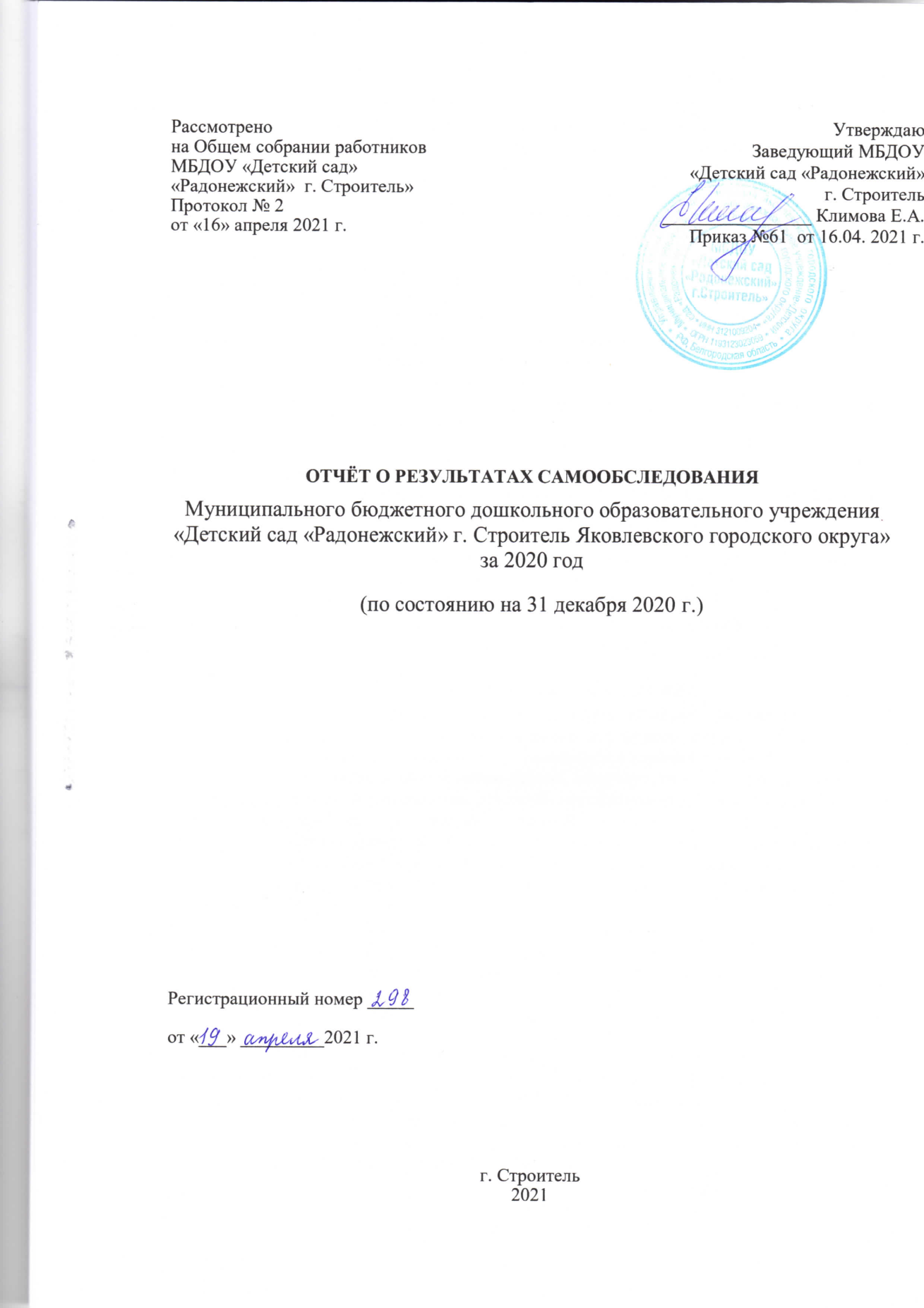 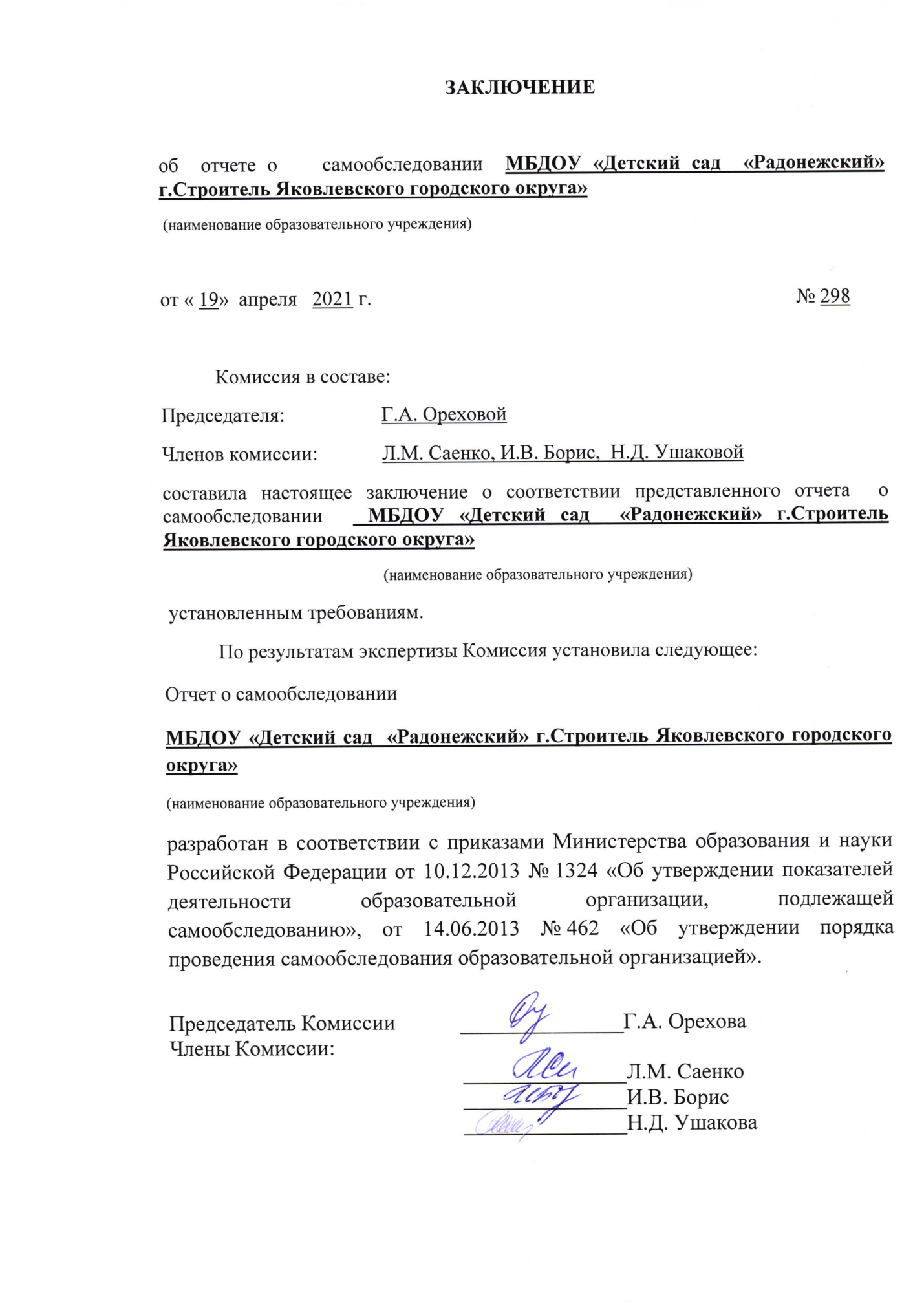 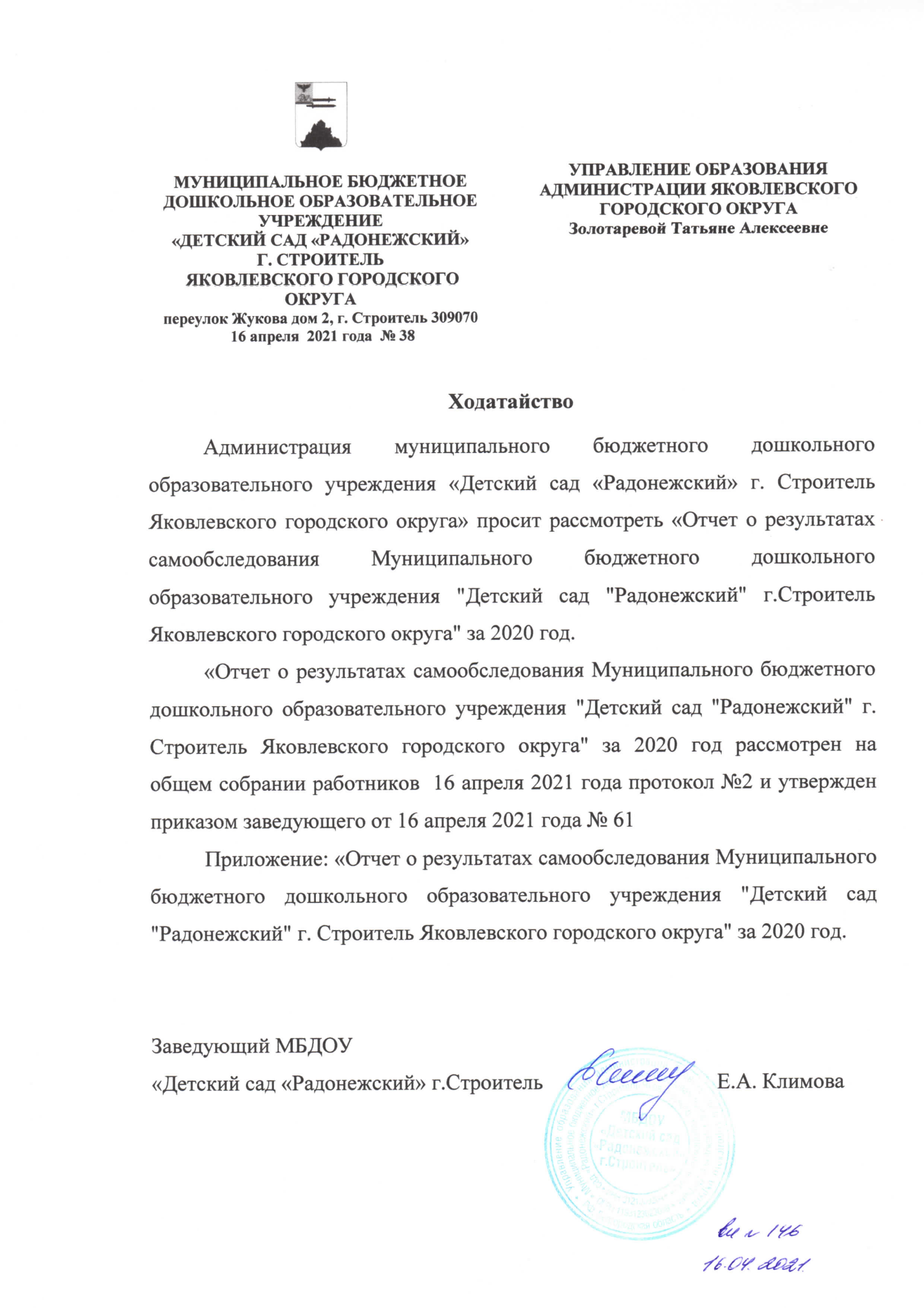 ОТЧЁТ О РЕЗУЛЬТАТАХ САМООБСЛЕДОВАНИЯМуниципального бюджетного дошкольного образовательного учреждения «Детский сад «Радонежский» г. Строитель Яковлевского городского округа»за 2020 год(по состоянию на 31 декабря 2020 г.)Регистрационный номер _____от «___» _________2021 г.г. Строитель2021Отчёт о результатах самообследованиямуниципального бюджетного дошкольного образовательного учреждения «Детский сад Радонежский» г.Строитель Яковлевского городского округа»за 2020 годАналитическая частьРаздел 1. Оценка организации образовательной  Общие сведения об образовательной организации Краткая историческая справкаМуниципальное бюджетное дошкольное образовательное учреждение «Детский сад «Радонежский» г. Строитель Яковлевского городского округа» (далее – ДОУ) является самым «молодым» дошкольным учреждением в городе Строитель.ДОУ расположено в двухэтажном здании, отвечающем санитарно-гигиеническим, противоэпидемическим требованиям, правилам противопожарной безопасности, в жилом центре микрорайона, в непосредственной близости к ГБОУ «Средняя общеобразовательная школа № 3 с углубленным изучением отдельных предметов г. Строитель» Белгородской области. Здание ДОУ построено по типовому проекту. Общая площадь здания составляет – 2460.5 кв. м., из них площадь помещений, используемых непосредственно для образовательной деятельности –1111,8 кв.м.19.09.2019 г. МБДОУ «Детский сад «Радонежский» г. Строитель» поставлен на учёт Российской организации в налоговом органе по месту её нахождения.06.11.2019 г. выдано разрешение на ввод объекта в эксплуатацию Управление архитектуры и градостроительства Яковлевского городского округа №31-10-016-2019.19.11.2019 г. состоялось открытие МБДОУ «Детский сад «Радонежский» г.Строитель».16.12.2019 г. получено санитарно-эпидемиологическое заключение Управления федеральной службы по надзору в сфере защиты прав потребителей и благополучия человека по Белгородской области № 31.БО.09.000.М.001429.12.19.27.01.2020 г. получена декларация пожарной безопасности Отдел надзорной деятельности и профилактической работы по Яковлевскому городскому округу ГУ МЧС России по Белгородской области № 14 258 501 –ТО - 0253.10.06.2020 г. получено заключение о соответствии объекта защиты требованиям пожарной безопасности Отдел надзорной деятельности и профилактической работы по Яковлевскому городскому округу ГУ МЧС России по Белгородской области.10.09.2020г. - получение Лицензии  на осуществление образовательной деятельности серия 31Л01 №0002759 Приказ департамента образования Белгородской области от 10.09.2020г. №2325.Проектная наполняемость – 180 детей. Количество воспитанников (по состоянию на 31. 12. 2020 г. – 253 ребёнка).В ДОУ функционирует 9 групп: 9 групп общеразвивающей направленности из них  1 группа кратковременного пребывания с реализацией образовательной программы, которая функционирует с целью расширения сферы образовательных услуг в Яковлевском городском округе, наиболее полного удовлетворения запросов населения на образовательные услуги, увеличения охвата детей раннего дошкольного возраста дошкольным образованием и в рамках реализации мероприятий муниципальной «Дорожной карты» развития вариативных форм обеспечения услугами дошкольного образования детей раннего возраста.Контингент воспитанников: русскоязычные дети в возрасте от 1,5 до 7 лет.Основной целью деятельности Учреждения является осуществление образовательной деятельности по образовательным программам дошкольного образования, присмотр и уход за детьми.Предметом деятельности Учреждения является оказание населению услуг по предоставлению образования, определенных Федеральным законом «Об образовании в Российской Федерации».Режим работы ДОУ: рабочая неделя пятидневная, с понедельника по пятницу. Длительность пребывания детей в группах – 10,5 часов (с 7.00 до 17.30).Образование и воспитание в ДОУ осуществляется на русском языке. Учреждение в соответствии с лицензией осуществляет образовательную деятельность по реализации Основной образовательной программы дошкольного образования МБДОУ «Детский сад «Радонежский» г. Строитель Яковлевского городского округа» разработанной в соответствии с федеральным государственным образовательным стандартом, с учётом примерной основной образовательной программы дошкольного образования «Мозаика».За рамками реализации Программы в ДОУ организуется дополнительное образование: кружок (на бесплатной основе) раннего изучения английского языка «Английский для дошкольников», кружок (на бесплатной основе) «Академия шахмат». Заведующий ДОУ Климова Елена Александровна, имеет высшее педагогическое образование: БелГУ «Дошкольная педагогика и психология, дополнительная специальность логопед» (окончила в 2004 г.), высшую квалификационную категорию. Педагогический стаж 16 лет. В должности с 01.04.2016 г. в данном учреждении с 17.09.2019года Педагогический коллектив ДОУ: 15 воспитателей, 1 музыкальный руководитель, 1 инструктор по физической культуре, 1 старший воспитатель, 1 педагог – психолог.В 2019 году состоялось важное, торжественное мероприятие в жизни детского сада – Благочинный 1-го Яковлевского округа Иоанн Задорожный освятил детский сад. Это событие дает право называть детский сад «Радонежский» православным детским садом. Приоритетным направлением ДОУ является духовно-нравственное (православное и гражданско-патриотическое) развитие детей. Одной из главных задач для педагогов ДОУ является: охрана и укрепление физического и психического здоровья детей.Территория ДОУ обеспечена всем необходимым для всестороннего развития детей. Прогулочные площадки всех возрастных групп отвечают требованиям безопасности, оснащены необходимым игровым оборудованием. Спортивная площадка, расположенная на территории ДОУ, также отвечает требованиям безопасности и  обеспечивает возможность проведения таких спортивных игр, как: футбол, баскетбол, волейбол, а также проведение физкультурных занятий и спортивных мероприятий, обеспечивающих полноценную двигательную активность детей.В ноябре 2020 года дошкольное учреждение участвовало в Мониторинге качества дошкольного образования (приказ департамента образования Белгородской области от 01 октября 2020 года № 2513 «Об участии ДОО Белгородской области в федеральном мониторинге качества дошкольного образования детей от 3 до 7 лет», приказ Управления образования администрации Яковлевского городского округа от 07.10.2020г. № 766).В 2020 г. дошкольное учреждение стало призёром муниципального конкурса «Зимняя сказка 2020» (Приказ приказ Управления образования администрации Яковлевского городского округа от 29 декабря 2020 г. № 890).1.3. Организационно - правовое обеспечение образовательной деятельности (наименование, адрес, учредитель, лицензия, Устав, Программа развития, образовательная программа (когда разработана, на какой период времени) и др.Учреждение является некоммерческой организацией.Организационно-правовая форма Учреждения: учреждение; тип – бюджетное.Тип Учреждения в качестве образовательной организации: дошкольное.Лицензия: Серия 31ЛО1 № 0002759, регистрационный № 8891 от 10 сентября 2020 г.ОГРН 1193123023059.ИНН 3121009204.Устав утверждён начальником управления образования администрацией Яковлевского городского округа (Приказ Управления образования администрации Яковлевского городского округа от 16 сентября 2019 г. № 780).В Учреждении разработаны и реализуются программы:- Программа Развития МБДОУ «Детский сад «Радонежский» г. Строитель» на 2021-2025 г.г. - Основная образовательная программа дошкольного образования МБДОУ «Детский сад «Радонежский» г. Строитель».Анализ организации деятельности в соответствии с образовательной программойОбразовательная деятельность в ДОУ организована в соответствии с Федеральным законом от 29.12.2012 № 273-ФЗ «Об образовании в Российской Федерации», ФГОС дошкольного образования, санитарными правилами СП 2.4.3648-20 «Санитарно-эпидемиологические требования к организациям воспитания и обучения, отдыха и оздоровления детей и молодёжи».Образовательная деятельность ведется на основании утвержденной Основной образовательной программы дошкольного образования МБДОУ «Детский сад «Радонежский» г. Строитель Яковлевского городского округа» разработанной в соответствии с федеральным государственным образовательным стандартом, с учётом примерной основной образовательной программы дошкольного образования «Мозаика», санитарно-эпидемиологических правил и нормативов.Планирование образовательной деятельности по реализации основной образовательной программы дошкольного образованияОбразовательная деятельность в ходе режимных моментовСоответствие образовательной деятельности социальному заказуМБДОУ «Детский сад «Радонежский» г. Строитель» обеспечивает образовательную деятельность по образовательным программам дошкольного образования, присмотр и уход за детьми.Образовательная деятельность МБДОУ «Детский сад «Радонежский» г.Строитель» соответствует образовательной программе ДОУ и направлена на формирование разносторонне развитой личности ребенка с учётом особенностей его физического, психического развития, индивидуальных возможностей и способностей, обеспечивает готовность к школьному обучению, что соответствует социальному заказу.В соответствии с социальным заказом в ДОУ реализуются региональные компоненты образования:-Парциальная программа для детей раннего возраста «Первые шаги»/Е.О. Смирнова, Л.Н. Галигузова, С.Ю. Мещерякова;-Парциальная программа рекреационного туризма для детей старшего дошкольного возраста «Весёлый Рюкзачок» / А.А. Чеменева, А.Ф. Мельникова, В.С. Волкова;-STEM-образование детей дошкольного возраста. Парциальная модульная программа развития интеллектуальных способностей в процессе познавательной деятельности и вовлечения в научно-техническое творчество: учебная программа / Т.В. Волосовец, В.А. Маркова, С.А. Аверин.-Парциальная программа дошкольного образования «Здравствуй, мир Белогорья» / Л.В. Серых, Г.А. Репринцева.-Парциальная программа дошкольного образования «Цветной мир Белогорья» / Л.В.Серых, С.И. Линник-Ботова, А.Б. Богун, Н.В.Косова, Н.В.Яковлева.Дополнительное образование за рамками образовательной программы: кружок «Английский для дошкольников» по парциальной программе Ю.А. Коморовой.Организация социального партнерстваОдним из путей повышения качества дошкольного образования является установление прочных связей с социумом, как главного направления дошкольного образования.Нашими социальными партнерами являются:-МБУК «Централизованная библиотечная система Яковлевского городского округа»;-МКУК «ИКМ Яковлевского района»;-МБОУ «СОШ № 1 г. Строитель»;-МБОУ «СОШ № 2 г. Строитель»;-ОГБУ «СОШ № 3 с УИОП г. Строитель»;-Отдел надзорной деятельности и профилактической работы по Яковлевскому городскому округу ГУ МЧС России по белгородской области;-ОГИБДД ОМВД России по Яковлевскому городскому округу;-МКУК «Историко-краеведческий музей Яковлевского городского округа»;МБУК «Яковлевский Центр культурного развития «Звёздный» г. Строитель Яковлевского городского округа;МБУ ДШИ г. Строитель;-МБУДО «Станция юных натуралистов Яковлевского городского округа»;-МКУК «Дом ремёсел Яковлевского городского округа».Оказание платных образовательных услугПлатных образовательных услуг в МБДОУ «Детский сад «Радонежский» г. Строитель» нет.Приём и отчисление обучающихсяПорядок приёма (зачисления) детей в МБДОУ на обучение по образовательным программам дошкольного образования.Правила приема в конкретную образовательную организацию устанавливаются в части, не урегулированной законодательством об образовании, образовательной организацией самостоятельно (Федерального закона от 29 декабря 2012 г. № 273- ФЗ «Об образовании в Российской Федерации» (с изменениями на 24 марта 2021 года), Порядка приёма на обучение по образовательным программам дошкольного образования от 15 мая 2020 г. № 236).Правила приема на обучение в ДОУ разработаны и осуществляются в соответствии с  Федеральным законом от 29 декабря 2012 г. № 273- ФЗ «Об образовании в Российской Федерации» (с изменениями на 24 марта 2021 года), Порядка приёма на обучение по образовательным программам дошкольного образования от 15 мая 2020 г. № 236, Порядком и условиями осуществления перевода обучающихся из одной организации, осуществляющей образовательную деятельность по образовательным программам дошкольного образования, в другие организации, осуществляющие образовательную деятельность по образовательным программам соответствующего уровня и направленности, утвержденным приказом Минобрнауки России от 28.12.2015 № 1527 (с изменениями от 25 июня 2020 г. № 320) и уставом ДОУ.Приём в ДОУ осуществляется в течение календарного года при наличии свободных мест.Направление и приём в образовательную организацию осуществляется по личному заявлению родителя (законного представителя) ребёнка.Заявление о приёме представляется в ДОУ на бумажном носителе или в электронной форме с пользованием информационно-телекоммуникационных сетей общего пользования. Форма заявления размещена на информационном стенде и официальном сайте образовательной организации в сети Интернет.В заявлении родителями (законными представителями) указываются следующие сведения:а) фамилия, имя, отчество (последнее - при наличии) ребенка;б) дата рождения ребенка;в) реквизиты свидетельства о рождении ребенка;г) адрес места жительства (места пребывания, места фактического проживания) ребенка;д) фамилия, имя, отчество (последнее - при наличии) родителей (законных представителей) ребенка;е) реквизиты документа, удостоверяющего личность родителя (законного представителя) ребенка;ж) реквизиты документа, подтверждающего установление опеки (при наличии);з) адрес электронной почты, номер телефона (при наличии) родителей (законных представителей) ребенка;и) о выборе языка образования, родного языка из числа языков народов Российской Федерации, в том числе русского языка как родного языка;к) о потребности в обучении ребенка по адаптированной образовательной программе дошкольного образования и (или) в создании специальных условий для организации обучения и воспитания ребенка-инвалида в соответствии с индивидуальной программой реабилитации инвалида (при наличии);л) о направленности дошкольной группы;м) о необходимом режиме пребывания ребенка;н) о желаемой дате приёма на обучение.При наличии у ребенка братьев и (или) сестер, проживающих в одной с ним семье и имеющих общее с ним место жительства, обучающихся в государственной или муниципальной образовательной организации, выбранной родителем (законным представителем) для приема ребенка, его родители (законные представители) дополнительно в заявлении для направления указывают фамилию(-ии), имя (имена), отчество(-а) (последнее - при наличии) братьев и (или) сестер.После регистрации заявления родителям (законным представителям) детей выдается расписка в получении документов, содержащая информацию о регистрационном номере заявления о приёме ребёнка в образовательную организацию, перечне представленных документов. Расписка заверяется подписью должностного лица образовательной организации, ответственного за приём документов, и печатью образовательной организации.Взаимоотношения между ДОУ и родителями (законными представителями) регулируются договором, включающим в себя взаимные права, обязанности и ответственность сторон, возникающие в процессе воспитания, обучения, развития, присмотра, ухода и оздоровления детей, длительность пребывания ребенка в МБДОУ, а также расчет размера платы, взимаемой с родителей (законных представителей) за содержание ребёнка в ДОУ.В случае отказа стороны добровольно выполнить свои обязанности по договору, другая сторона вправе потребовать выполнить условия договора в судебном порядке.Договор заключается в 2-х экземплярах с выдачей 1-го экземпляра договора родителю (законному представителю). Родительский договор не может противоречить Уставу ДОУ и Правилам приёма на обучение по образовательным программам дошкольного образования.Заведующий издает приказ о зачислении ребёнка в ДОУ в течение трех рабочих дней после заключения договора. После издания распорядительного акта ребёнок снимается с учёта детей, нуждающихся в предоставлении места в образовательной организации.На каждого ребёнка, зачисленного в ДОУ, заводится личное дело.Комплектование групп в МБДОУ «Детский сад «Радонежский» г. Строитель» организуется с 01 июня ежегодно, в остальное время проводится доукомплектование ДОУ в соответствии с установленными нормативными актами. Количество групп в ДОУ определяется, исходя из их предельной наполняемости и закрепляется в уставе МБДОУ «Детский сад «Радонежский» г. Строитель.Предельная наполняемость групп ДОУ устанавливается в соответствии с Санитарными правилами СП 2.4.3648-20 «Санитарно-эпидемиологические требования к организациям воспитания и обучения, отдыха и оздоровления детей и молодёжи» от 28 сентября 2020 г. № 28.Порядок отчисления воспитанника из ДОУОтчисление детей из МБДОУ производится:-досрочно по желанию родителей (законных представителей) на основании заявления;-в связи с достижением обучающего возраста, необходимого для обучения в образовательных организациях, реализующих программы начального общего образования;-на основании заключения психолого-медико-педагогической комиссии или медицинского заключения о состоянии здоровья ребёнка, препятствующего его дальнейшему пребыванию в ДОУ или являющегося опасным для его собственного здоровья и (или) здоровья окружающих детей при условии его дальнейшего пребывания в ДОУ;-по обстоятельствам, не зависящем от воли родителей (законных представителей) и ДОУ, в том числе в случае ликвидации ДОУ.Заведующий принимает заявление от родителей (законных представителей) и на основании данного заявления издает приказ об отчислении обучающего из ДОУ. Заявление хранится до достижения ребенком 7 (семи) лет.Отчисление обучающего из ДОУ может быть обжаловано в течение одного месяца с момента получения родителями (законными представителями) письменного уведомления. Анализ контингента обучающихсяОбщая численность воспитанников, осваивающих образовательную программу дошкольного образования – 253 ребёнка (на 31 декабря 2020г.)В том числе в режиме полного дня– 236; в режиме кратковременного пребывания – 17 детей.Вывод, проблемы, задачиОрганизация образовательной деятельности МБДОУ «Детский сад «Радонежский» г. Строитель» строится на основе требований нормативно-правовых документов, организационно-правовых документов, отвечает социальному заказу.В следующем году рассмотреть вопрос о введении дополнительного образования, платных услуг. Провести анкетирование родителей (законных представителей) с целью выявления их потребностей и выстроить систему планирования с учётом социального заказа. Раздел 2. Оценка системы управления УчреждениемОрганизационная структура управления УчреждениемУправление ДОУ осуществляется в соответствии с действующим законодательством и Уставом ДОУ.Управление ДОУ строится на  принципах единоначалия и коллегиальности.Коллегиальными органами управления являются: управляющий совет, педагогический совет, общее собрание работников. Единоличным исполнительным органом является руководитель – заведующий, который осуществляет текущее руководство деятельностью Учреждения и назначается Учредителем. Органы управления, действующие в ДОУСтруктура и система управления соответствует специфике деятельности ДОУ.Заведующий МБДОУ «Детский сад «Радонежский» г. Строитель» Климова Е.А. имеет: - диплом о высшем педагогическом образовании: БелГУ «Дошкольная педагогика и психология, доп. специальность логопед» (окончила в 2004 г.);- удостоверение о повышении квалификации по программе «Управление государственными и муниципальными закупками». ФГБОУ ВО «Белгородский государственный аграрный университет имени В.Я. Горина» (07.06.2016 г.);- диплом о профессиональной переподготовке «Управление персоналом» ФГБОУ ВО «Белгородский государственный технологический университет им. В.Г. Шухова» (07.03.2017 г.);- удостоверение о повышении квалификации в ОГАОУ ДПО «БелИРО» «Управление дошкольной образовательной организацией в условиях реализации ФГОС ДО» (22.03.2019 г.);- удостоверение о повышении квалификации в ОГАОУ ДПО «БелИРО» в период с по дополнительной профессиональной программе «Управление проекта с применением технологий бережливого управления» (08.09.2019 г.).- высшую квалификационную категорию. Педагогический стаж 16 лет. В своей деятельности руководствуется Законом Российской Федерации «Об образовании», иными законодательными актами Российской Федерации, указами Президента Российской Федерации, постановлениями и распоряжениями Правительства Российской Федерации, иными подзаконными нормативными актами министерств и ведомств, постановлениями и распоряжениями главы администрации Белгородской области и администрации города Строитель, приказами Управления образования администрации Яковлевского городского округа.Реализация принципа единоначалия (заведующий)Единоличным исполнительным органом Учреждения является заведующий, который осуществляет текущее руководство деятельностью Учреждения и назначается Учредителем.Порядок назначения.Единоличным исполнительным органом Учреждения является руководитель (заведующий), который:-осуществляет текущее руководство деятельностью Учреждения;-назначается на должность и освобождается от должности Учредителем Учреждения;-проходит обязательную аттестацию.Срок полномочий.Учредитель заключает трудовой договор с заведующим на неопределенный срок, при соглашении сторон может быть заключен срочный трудовой договор.Заведующий дошкольным образовательным учреждением имеет право:-управлять дошкольным образовательным учреждением, персоналом в пределах полномочий, установленных Уставом дошкольного образовательного учреждения;-подбирать работников, заключать, изменять и расторгать трудовые договоры с ними в порядке и на условиях, которые установлены Трудовым кодексом РФ, иными федеральными законами;-вести коллективные переговоры и заключать коллективные договоры;-заключать другие внешние договоры;-создавать объединения совместно с заведующими других дошкольных учреждений в целях представительства и защиты своих интересов и вступать в них;-поощрять работников за добросовестный эффективный труд;-привлекать к дисциплинарной ответственности работников дошкольного образовательного учреждения;-требовать от работников исполнения ими трудовых обязанностей и бережного отношения к имуществу дошкольного образовательного учреждения и других работников, соблюдения правил внутреннего трудового распорядка;-открывать и закрывать счета в банках;-присутствовать в группах на занятиях, проводимых собучающими;-принимать локальные нормативные акты.Заведующий обязан:-осуществлять руководство Учреждением в  соответствии с законами и иными нормативными правовыми актами, Уставом Учреждения; -обеспечивать системную образовательную (учебно-воспитательную) и административно-хозяйственную (производственную) работу Учреждения;-обеспечивать реализацию федерального государственного образовательного стандарта;-формировать контингент обучающихся;-обеспечивать охрану жизни и здоровья обучающихся во время образовательного процесса;-соблюдать права и свободы обучающихся и работников Учреждения в установленном законодательством Российской Федерации порядке;-определять стратегию, цели и задачи развития Учреждения;-принимать решения о программном планировании работы Учреждения, его участии в различных программах и проектах;-обеспечивать соблюдение требований, предъявляемых к условиям образовательного процесса, образовательным программам, результатам деятельности Учреждения и к качеству образования;-обеспечивать непрерывное повышение качества образования в Учреждении; -обеспечивать объективность оценки качества образования воспитанников в Учреждении;-осуществляет разработку, совместно с советом образовательного учреждения и общественными организациями утверждение и реализацию программ развития образовательного учреждения, образовательной программы образовательного учреждения, учебных планов, учебных программ курсов, дисциплин, годовых календарных учебных графиков, устава и правил внутреннего трудового распорядка образовательного Учреждения;-создавать условия для внедрения инноваций, обеспечивать формирование и реализацию инициатив работников Учреждения, направленных на улучшение работы Учреждения и повышение качества образования, поддерживать благоприятный морально-психологический климат в коллективе;-в пределах своих полномочий распоряжаться бюджетными средствами, обеспечивать результативность и эффективность их использования; -в пределах установленных средств формировать фонд оплаты труда с разделением его на базовую и стимулирующую части;-утверждать структуру и штатное расписание образовательного Учреждения;-решать кадровые, административные, финансовые, хозяйственные и иные вопросы в соответствии с Уставом Учреждения;-осуществлять подбор и расстановку кадров;-создавать условия для непрерывного повышения квалификации работников;-обеспечивать установление заработной платы работников Учреждения, в том числе стимулирующей части (надбавок, доплат к окладам (должностным окладам), ставкам заработной платы работников), выплату в полном размере причитающейся работникам заработной платы в сроки, установленные коллективным договором, правилами внутреннего трудового распорядка, трудовыми договорами;-принимать меры по обеспечению безопасности условий труда, соответствующих требованиям охраны труда;-принимать меры по обеспечению Учреждения квалифицированными кадрами, рациональному использованию и развитию их профессиональных знаний и опыта;-обеспечивать формирование резерва кадров в целях замещения вакантных должностей в Учреждении;-организовывать и координировать реализацию мер по повышению мотивации работников к качественному труду, в том числе на основе их материального стимулирования, по повышению престижности труда в Учреждении, рационализации управления и укреплению дисциплины труда;-создавать условия, обеспечивающие участие работников в управлении Учреждением;-принимать локальные нормативные акты Учреждения, содержащие нормы трудового права, в том числе по вопросам установления системы оплаты труда с учетом мнения представительного органа работников;-планировать, координировать и контролировать работу педагогических и других работников Учреждения;-обеспечивать эффективное взаимодействие и сотрудничество с органами государственной власти, местного самоуправления, организациями, общественностью, родителями (законными представителями), гражданами;-представлять Учреждение в государственных, муниципальных, общественных и иных органах, учреждениях, иных организациях;-содействует деятельности педагогических, психологических организаций и методических объединений, общественных организаций;-обеспечивать учет, сохранность и пополнение учебно-материальной базы;-обеспечивать соблюдение правил санитарно-гигиенического режима и охраны труда, учет и хранение документации, привлечение для осуществления деятельности, предусмотренной Уставом Учреждения, дополнительных источников финансовых и материальных средств;-обеспечивать представление Учредителю ежегодного отчета о поступлении, расходовании финансовых и материальных средств и результатов самообследования Учреждения, деятельности Учреждения в целом;-выполнять правила по охране труда и пожарной безопасности;-своевременно выполнять предписания федерального органа исполнительной власти, уполномоченного на проведение государственного надзора и контроля за соблюдением трудового законодательства и иных нормативных правовых актов, содержащих нормы трудового права, других федеральных органов исполнительной власти, осуществляющих функции по контролю и надзору в установленной сфере деятельности, уплачивать штрафы, наложенные за нарушение трудового законодательства и иных нормативных правовых актов, содержащих нормы трудового права;-осуществлять обязательное социальное страхование работников в порядке, установленном федеральными законами;-принимать необходимые меры для профилактики травматизма, профессиональных и других заболеваний работников дошкольного учреждения и детей;-исполнять иные обязанности, предусмотренные трудовым законодательством и иными нормативными правовыми актами, содержащими нормы трудового права, коллективным договором, соглашениями, локальными нормативными актами и трудовыми договорами;Компетенции заведующего Учреждением в области управления:-создаёт комиссию по разработке локально-нормативных актов: Правил внутреннего распорядка обучающихся и Правил внутреннего трудового распорядка работников Учреждения, образовательной программы Учреждения, Программы развития и иных локально-нормативных актов. Комиссия формируется из числа членов общего собрания работников на период разработки локального нормативного акта;-назначает приказом и формирует из числа членов общего собрания работников комиссию по регулированию социально – трудовых отношений на период разработки локального нормативного акта;-принимает Правила внутреннего распорядка обучающихся и Правила внутреннего трудового распорядка работников Учреждения;-осуществляет материально-техническое обеспечение образовательной деятельности, оборудование помещений в соответствии с государственными и местными нормами и требованиями, в том числе в соответствии с федеральными государственными образовательными стандартами;-предоставляет Учредителю и общественности ежегодный отчет о поступлении и расходовании финансовых и материальных средств, а также отчет о результатах самообследования;-устанавливает штатное расписание; -принимает на работу работников, заключает с ними и расторгает трудовые договоры, распределяет должностные обязанности, создает условия и организует дополнительное профессиональное образование работников;-утверждает образовательные программы образовательного учреждения;-утверждает по согласованию с учредителем программу развития образовательного учреждения;-принимает обучающихся в образовательное Учреждение, -ведет индивидуальный учет результатов освоения обучающимися образовательных программ, а также хранение в архивах информации об этих результатах на бумажных и (или) электронных носителях;-определяет сроки и формы проведения самообследования, создает комиссию для его проведения, утверждает отчет о самообследовании Учреждения;-создает необходимые условия для охраны и укрепления здоровья, полноценного всестороннего развития и обучения обучающихся,  в соответствии с федеральным государственным образовательным стандартом и программами, реализуемыми в Учреждении; -создает условия для занятия обучающимися физической культурой и спортом;-содействует деятельности общественных объединений родителей (законных представителей) несовершеннолетних обучающихся, осуществляемой в образовательном Учреждении и не запрещенной законодательством Российской Федерации;-обеспечивает создание и ведение официального сайта образовательного Учреждения в сети «Интернет» и иные вопросы в соответствии с законодательством Российской Федерации.- создает и утверждает приказом комиссию по разработке следующих локальных нормативных актов:-Правила внутреннего распорядка обучающихся;- коллективный договор;- Правила внутреннего трудового распорядка работников;- коллективный договор.- разрабатывает  образовательную программу Учреждения;- создает и утверждает   программу развития;- и иные локальные нормативные акты;Порядок принятия решений заведующим Учреждения: - заведующий Учреждения принимает решения в пределах своей компетенции, издает и вводит в действие локальные нормативные акты.Порядок выступления заведующего от имени Учреждения:-заведующий представляет Учреждение в отношениях с органами местного самоуправления, других государственных органах власти и организациях, действует без доверенности от имени Учреждения.2.3	Реализация принципа коллегиальностиВ Учреждении формируются коллегиальные органы управления, к которым относятся: Общее собрание работников, Педагогический совет, Управляющий совет. Общее собрание работников Учреждения является высшим органом управления Учреждением.Структура Общего собрания работников:Общее собрание работников включает в себя работников Учреждения на дату проведения Общего собрания работников, работающих на условиях полного рабочего дня по основному месту работы в данном Учреждении.На заседании Общего собрания работников избирается председатель и секретарь путем открытого голосования. Общее собрание работников действует бессрочно.На заседании Общего собрания работников избирается председатель и секретарь собрания сроком на 1 календарный год.К компетенции Общего собрания работников относятся:-принимает новую редакцию Устава, изменения, дополнения, вносимые в Устав (исключительная компетенция Общего собрания работников);-определяет основные направления деятельности Учреждения (исключительная компетенция Общего собрания работников);-принимает  Коллективный договор, изменения и дополнения к нему;-рассматривает отчет о результатах самообследования работы Учреждения и представляет для утверждения заведующим;-обсуждает вопросы охраны и безопасности условий труда работников, здоровья обучающихся;-рассматривает вопросы, связанные с безопасностью Учреждения;-решает вопрос о реорганизации и ликвидации Учреждения (исключительная компетенция Общего собрания работников);-иные вопросы в соответствии с законодательством Российской Федерации.Общее собрание работников проводится по мере необходимости, но не реже одного раза в год.  По инициативе председателя или по требованию заведующего Учреждением, четверти (или более) членов Общего собрания работников Учреждения может быть проведено внеочередное собрание работников Учреждения.В ходе заседания Общего собрания работников его секретарь ведет протокол, в котором указывается повестка дня, краткое содержание доклада выступающих, ход обсуждения вопросов, порядок и итоги голосования, принятое решение. Протокол подписывается председателем, секретарем и хранится в Учреждении.Решение Общего собрания работников  правомочно, если на заседании Общего собрания работников присутствует более половины его членов. Решения, принимаемые Общим собранием работников Учреждения в пределах своей компетенции, не противоречащие действующему законодательству, являются обязательными для исполнения всеми работниками Учреждения. Решения Общего собрания работников Учреждения принимаются большинством голосов; решения по вопросу исключительной компетенции Общего собрания работников Учреждения принимаются квалифицированным большинством голосов.В целях организации и совершенствования воспитательно-образовательной деятельности, повышения профессионального мастерства и творческого роста педагогов Учреждения в Учреждении действует Педагогический совет– коллегиальный орган, действующий бессрочно и объединяющий всех педагогических работников Учреждения, включая совместителей.Структура Педагогического совета:Педагогический совет состоит из педагогических работников Учреждения.В работе Педагогического совета могут участвовать:- представители Учредителя;- работники Учреждения, не являющиеся членами Педагогического совета;- члены совета родителей (законных представителей) обучающихся Учреждения;- граждане, выполняющие работу на основе гражданско-правовых договоров, заключаемых с Учреждением;- другие приглашенные лица.Возглавляет Педагогический совет председатель. В начале каждого учебного года из числа членов Педагогического совета путём открытого голосования простым большинством голосов избираются председатель и секретарь Педагогического совета.Заседания Педагогического совета Учреждения проводятся не реже четырех раз в год.Председатель Педагогического совета координирует и организует его работу, определяет повестку дня, контролирует исполнение решений Педагогического совета. Информационно-техническое и методическое обеспечение деятельности Педагогического совета возлагается на секретаря.В начале каждого учебного года из числа членов Педагогического совета путем открытого голосования простым большинством голосов избираются председатель и секретарь Педагогического совета сроком на 1 учебный год.Компетенция Педагогического совета:-принятие образовательных программ Учреждения;-индивидуальный учет результатов освоения обучающимися образовательных программ, а также хранение в архивах информации об этих результатах на бумажных и (или) электронных носителях;-использование и совершенствование методов обучения и воспитания, образовательных технологий, электронного обучения;-организация научно-методической работы, в том числе организация и проведение научных и методических конференций, семинаров;-определение учебных пособий, допущенных к использованию при реализации образовательных программ дошкольного образования;-рассмотрение вопросов об аттестации педагогических работников;-решение вопросов о дополнительном профессиональном образовании по профилю педагогической деятельности;-выявление актуального педагогического опыта и его внедрение в образовательный процесс;-обсуждение вопросов, связанных с научной, творческой, исследовательской деятельностью педагогов, разработкой и внедрением инноваций;-рассмотрение вопроса о возможности и порядке предоставления платных образовательных услуг;-принятие локальных нормативных актов, регламентирующих образовательную деятельность Учреждения;-осуществление текущего контроля за освоением образовательных программ дошкольного образования Учреждения, педагогическая диагностика обучающихся;-проведение самообследования, обеспечение функционирования внутренней системы оценки качества образования;-заслушивание информации, отчетов заведующего, педагогических работников Учреждения о создании условий для реализации образовательных программ дошкольного образования;-иные вопросы в соответствии с законодательством Российской Федерации.Решение Педагогического совета считается правомочным, если на его заседании присутствовало более половины его членов и за решение проголосовало более половины присутствующих путем открытого голосования. Принятые на заседании Педагогического совета и отраженные в протоколе решения имеют юридическую силу только с момента издания соответствующего приказа заведующего Учреждением.Протокол подписывается председателем, секретарем и хранится в Учреждении.Управляющий совет является коллегиальным органом управления Учреждением, подотчетным Учредителю.Структура Управляющего совета:В состав Управляющего совета входят: заведующий, не более 2 представителей от работников Учреждения, не более 2 представителей от педагогического коллектива, не менее 4 представителей от родителей обучающихся, представитель Учредителя по согласованию, не более 1 представителя от общественных организаций, в т.ч. профсоюзной организации.Состав Управляющего совета утверждается приказом заведующего.Состав Управляющего совета формируется путем выборов. Представители работников коллектива избираются на Общем собрании работников, представители педагогического коллектива - на Педагогическом совете детского сада, представители от родителей - на групповых родительских собраниях. Представитель Учредителя назначается Учредителем, представители общественных организаций избираются на собраниях общественных организаций.Управляющий совет возглавляет председатель, избираемый из числа его членов открытым голосованием квалифицированным большинством голосов. Заведующий не может быть избран председателем Управляющего совета.Управляющий совет, состав которого утвержден приказом заведующего, вправе в срок не более двух месяцев кооптировать в свой состав членов из числа лиц, чья деятельность прямо или косвенно связана с данным образовательным учреждением. Процедура кооптации членов Управляющего совета определяется Управляющим советом самостоятельно.Срок работы выбранного состава три года. В случае выбытия кого-то из членов Управляющего совета проводятся довыборы в выше установленном порядке.Управляющий совет собирается не реже 2 раз в год.Компетенции Управляющего совета:-реализовывать права участников образовательного процесса и местного сообщества на участие в управлении Учреждением, развивать социальное партнерство между всеми заинтересованными сторонами образовательного процесса;-привлекать средства из внебюджетных источников, обеспечивать прозрачность финансово-хозяйственной деятельности;-взаимодействовать с Учредителем в формировании коллегиального органа управления Учреждением, в подборе кандидатур на замещение заведующего, осуществление общественного контроля над его деятельностью;-содействовать созданию здоровых и безопасных условий труда, обучения и воспитания в Учреждении;-иные вопросы в соответствии с законодательством Российской Федерации.Решение Управляющего совета считается правомочным, если на его заседании присутствовало более половины его членов и за решение проголосовало более половины присутствующих путем открытого голосования.Протокол подписывается председателем, секретарем и хранится в Учреждении. Коллегиальные органы Учреждения не вправе выступать от имени Учреждения.2.4. Результаты независимой оценки качества образования учреждения на уровне федерации, региона, муниципалитета (рейтингование, конкурсы и т.д.)Результаты голосования в оценке качества дошкольного образования в ДОУ (МКДО)В ходе проведения голосования родителями (законными представителями) были выдвинуты предложения по повышению качества образования в ДОУ:- продлить график работы ДОУ;- ввести в штат ДОУ учителя-логопеда, дефектолога-расширить сферу дополнительных услуг. Результаты проверок, организуемых органами государственного контроляПравонарушений в ходе плановых проверок, организуемых органами государственного контроля за отчетный период, не выявлено. Вывод, проблемы, задачиСтруктура и система управления соответствует специфике деятельности ДОУ.Управление Учреждением осуществляется в соответствии с действующим законодательством и Уставом Учреждения, и строится на принципах единоначалия и коллегиальности.Раздел 3. Оценка организации образовательной деятельностиОрганизация образовательного процесса в соответствии с образовательной программойОбразовательная деятельность в ДОУ организована в соответствии с Федеральным законом от 29.12.2012 № 273-ФЗ «Об образовании в Российской Федерации», ФГОС дошкольного образования, Санитарными правилами СП 2.4.3648-20 «Санитарно-эпидемиологические требования к организациям воспитания и обучения, отдыха и оздоровления детей и молодёжи».Образовательная деятельность ведется на основании утвержденной Основной образовательной программы дошкольного образования, которая составлена в соответствии с ФГОС дошкольного образования, с учётом примерной образовательной программы дошкольного образования, санитарно-эпидемиологическими правилами и нормативами, с учётом недельной нагрузки.Детский сад посещают  воспитанники в возрасте от 1,5 до 7 лет. В ДОУ сформировано 9 групп  общеразвивающей направленности. Из них:- 1 первая младшая группа – 32 ребёнка;- 4 вторые младшие группы – 113 детей;- 2 средние группы – 59 детей;- 1 разновозрастная  – 32 ребёнка;- 1 группа кратковременного пребывания – 17 детей.Уровень развития детей анализируется по итогам педагогической диагностики. Формы проведения диагностики:- диагностические занятия (по каждому разделу программы);- диагностические срезы;- наблюдения, итоговые занятия.Разработаны диагностические карты освоения основной образовательной программы дошкольного образования ДОУ (ООП ДОУ) в каждой возрастной группе. Карты включают анализ уровня развития целевых ориентиров детского развития и качества освоения образовательных областей.3.2. Соответствие планирования образовательных ситуаций нормативным требованиям, санитарным правиламПланирование образовательных ситуаций составлено с учётом нормативных требований, отвечает санитарным правилам СП 2.4.3648-20.3.3. Продолжительность учебного года, режим работы, каникулы, продолжительность образовательных ситуаций в соответствии с возрастомПродолжительность учебного года с 01.09.2020 г. по 31.08.2020 г., организуется по периодам: 1 период - 01.09.2020 - 31.05.2020 г.; 2 период (летнее-оздоровительный период) - 01.06.2020 - 31.08.2020 г.Режим работы ДОУ составляет 5 дневную рабочую неделю с двумя выходными (суббота, воскресенье); 10,5 ч. рабочего времени (с 07.00 до 17.30). Продолжительность непрерывной образовательной деятельностиДля детей от 2-х до 3-х лет – 10 минут,для детей от 3-х до 4-х лет - не более 15 минут,для детей от 4-х до 5 лет - не более 20 минут,для детей от 5 до 6 лет - не более 25 минут,для детей от 6 до 7 лет - не более 30 минут.Максимально допустимый объем образовательной нагрузки в первой половине дня в первой младшей группе – 20 минут, во второй младшей группе – 30 минут, в средней – 40 минут, в старшей и подготовительной – 45 минут и 1,5 часа соответственно. В середине времени, отведенного на непрерывную образовательную деятельность, проводят физкультурные минутки. Перерывы между периодами непрерывной  образовательной деятельности - не менее 10 минут.3.4. Организация работы с детьми с особыми потребностями (дети с ограниченными возможностями здоровья, дети-сироты, дети-мигранты и др.)В МБДОУ «Детский сад «Радонежский» г. Строитель» функционируют 9 групп общеразвивающей направленности в которых обучаются дети с I, II и III основной группой здоровья, Воспитанников с ограниченными возможностями здоровья в МБДОУ «Детский сад «Радонежский» г. Строитель» - нет.3.5. Реализация образовательной деятельности в дистанционном режимеВ детском саду для освоения образовательной программы дошкольного образования в условиях самоизоляции было предусмотрено проведение занятий в 2-х форматах – онлайн и предоставление записи занятий на имеющихся ресурсах (облачные сервисы Яндекс, Mail, Google, YouTube). Право выбора предоставлялось родителям (законным представителям) исходя из имеющихся условий для участия их детей в занятиях на основании заявления.Для качественной организации родителями привычного режима для детей специалистами детского сада систематически проводились консультации, оказывалась методическая помощь и по возможности техническая. Данные мониторинга посещения онлайн-занятий и количества просмотров занятий в записи по всем образовательным областям свидетельствует о достаточной вовлеченности и понимании родителями ответственности за качество образования своих детей.Вовлечение родителей обучающихся в образовательный процессДля достижения наиболее высокого результата в образовательном процессе обучающихся МБДОУ «Детский сад «Радонежский» г. Строитель, педагогический коллектив ДОУ постоянно взаимодействуют с родителями (законными представителями) воспитанников, выстраивают с ними партнёрские отношения. Взаимодействие с семьей в духе партнерства в рамках образования и воспитания является предпосылкой для обеспечения их полноценного развития.Партнёрство означает, что отношения обеих сторон строятся на основе совместной ответственности за воспитание детей. Кроме того, понятие «партнерство» подразумевает, что семья и ДОУ равноправны, преследуют одни и те же цели и сотрудничают для их достижения.Диалог позволяет совместно анализировать поведение или проблемы ребёнка, выяснять причины проблем и искать подходящие возможности их решения. В диалоге проходит консультирование родителей (законных представителей) по поводу лучшей стратегии в образовании и воспитании, согласование мер, которые могут быть предприняты со стороны ДОУ и семьи.Уважение, сопереживание и искренность являются важными позициями, способствующими позитивному проведению диалога.Диалог с родителями (законными представителями) необходим также для планирования педагогической работы. Знание педагогами семейного уклада доверенных им детей позволяет эффективнее решать образовательные задачи, передавая детям дополнительный опыт.Педагоги, в свою очередь, делятся информацией с родителями (законными представителями) о своей работе и о поведении детей во время пребывания в ДОУ. Родители (законные представители), как правило, хотят знать о возможностях сотрудничества, способствующего адаптации ребенка к ДОУ, его развитию, эффективному использованию предлагаемых форм образовательной работы.В этом случае ситуативное взаимодействие способно стать настоящим образовательным партнерством.Педагоги предлагают родителям (законным представителям) активно участвовать в образовательной деятельности и в различных мероприятиях. Родители (законные представители) могут привнести в жизнь ДОУ свои особые умения, организовать совместное посещение музея, театра, помочь с уборкой территории, сопровождать группу детей во время экскурсий и т. п.Разнообразные возможности для привлечения родителей (законных представителей) предоставляет проектная работа. Родители (законные представители) принимают участие в планировании и подготовке проектов, праздников, экскурсий и т. д., а также самостоятельно планируют родительские мероприятия и проводят их своими силами.Основные принципы вовлечение родителей (законных представителей) в образовательный процесс дошкольного учреждения:-партнёрство родителей (законных представителей) и педагогов в воспитании и обучении детей; -единое понимание педагогами и родителями (законными представителями) целей и задач воспитания и обучения; -помощь, уважение и доверие к ребёнку со стороны педагогов и родителей; -постоянный анализ процесса взаимодействия семьи и ДОУ, его промежуточных и конечных результатов. Направления взаимодействия ДОУ и семьи воспитанников:-защита прав ребёнка в семье и детском саду; -образование, воспитание, развитие и оздоровление детей;-детско-родительские отношения; -взаимоотношения детей со сверстниками и взрослыми; -подготовка детей старшего дошкольного возраста к обучению в школе. Основные задачи, стоящие перед коллективом во взаимодействии с семьями воспитанников являются: -изучение статуса семьи; -привлечение родителей (законных представителей) к активному участию в деятельности ДОУ;-изучение семейного опыта воспитания и обучения детей;-просвещение родителей в области педагогики и детской психологии; -работа по повышению правовой и педагогической культуры родителей (консультации по вопросам воспитания, обучения и оздоровления дошкольников проводят квалифицированные специалисты: старший воспитатель, педагог-психолог, воспитатели.Формы взаимодействия: Педагогический мониторинг -анкетирование родителей; -беседы с родителями;-беседы с детьми о семье;-наблюдение за общением родителей и детей.Педагогическая поддержка -беседы с родителями;-экскурсии по детскому саду (для вновь поступивших);-дни открытых дверей;-показ открытых занятий и проведение мастер-классов;-проведение совместных детско-родительских мероприятий, конкурсов.Педагогическое образование родителей -консультации;-дискуссии;-информация на сайте ДОУ;-круглые столы;-родительские собрания;-решение проблемных педагогических ситуаций.Совместная деятельность педагогов и родителей -проведение совместных праздников;-оформление совместных с детьми выставок;-совместные проекты;-семейные конкурсы;-совместные социально значимые акции;-совместная трудовая деятельность. Педагогический коллектив и родители (законные представители) воспитанников совместно участвуют в мероприятиях районного и муниципального уровня, в мероприятии посвященному «Дню семьи» 8 июля, в день почитания покровителей семейного очага Святых Петра и Февронии Муромских, экологическому воспитанию «Будущее земли зависит от тебя», оздоровительной работе «На двух колесах по улицам родного города»,  экологическому воспитанию по сбору макулатуры «Сдай макулатуру спаси дерево»!.  С 13 апреля 2020 года до 31 августа 2020года детский сад функционировал в режиме дежурных групп, но дистанционная работа  с детьми и родителями ( законными представителями) находящимися дома продолжалась.В дистанционном режиме прошли семейные  конкурсы и акции: -пасхальный конкурс  творческих работ «Пасхальная радость» -флешмоб –онлайн «Поклонитесь русскому солдату» и «75 лет Великой Победы» -Всероссийская акция «Окна Победы»-Всероссийская акция «Овна России»- Всероссийская акция «Символы России»Родителям (законным представителям) и воспитанникам предлагались такие виды деятельности, как –зарядка с инструктором ФИЗО-вместе выучить стихотворения, потешки-сделать пальчиковую гимнастику вместе с педагогом ДОУ-исполнить песню, танец. Педагогом-психологом проводились-онлайн  групповые консультации и консультации в ежимее онлайн встреч-индивидуальные  онлайн – консультации для родителей-прямой эфир для родителей-онлайн тренинги-лектории.Воспитателями, узкими специалистами проводились -ежедневные творческие задания-консультации в групповом чате-видеоконсультации.В МБДОУ «Детский сад «Радонежский» г. Строитель» реализуется Программа развития, одним из направлений которой является взаимодействие с семьями воспитанников. Девиз направления: «Всё начинается с семьи!». Программа предполагает главенство семьи в вопросах воспитания и развития как деятельности, направленной на изменение связей ребёнка с миром, с людьми, формирующей активную позицию личности.Результаты педагогического анализа, проведенного по итогам освоения образовательной программы в дистанционном режиме, свидетельствуют о том, что педагоги смогли установить полноценное взаимодействие с родителями.Выводы, проблемы, задачи. Педагоги ДОУ стремятся выстроить с семьями воспитанников партнёрские, плодотворные взаимоотношения. Привлечь родителей (законных представителей) воспитанников к активному участию в жизни ДОУ, но часть семей имеют пассивную позицию по отношению к жизни детского сада, предпочитают занимать позицию наблюдателя, а не равноправного участника образовательной деятельности ДОУ. В результате чего, необходимо в 2021 году создать условия для наиболее плодотворного и эффективного сотрудничество детского сада с семьями воспитанников. Внедрить новые, интересные, актуальные и востребованные формы и методы взаимодействия с семьями воспитанников для повышения мотивации родителей (законных  представителей) участвовать  в деятельности детского сада.Раздел 4. Оценка содержания и качества подготовки обучающихся4.1. Направления образовательной деятельностиОбразовательная деятельность в МБДОУ «Детский сад «Радонежский» г.Строитель» ведется по 5 основным направлениям: социально-коммуникативное развитие; познавательное развитие; речевое развитие; художественно-эстетическое развитие; физическое развитие.Социально-коммуникативное развитие направлено на усвоение норм и ценностей, принятых в обществе, включая моральные и нравственные ценности; развитие общения и взаимодействия ребенка со взрослыми и сверстниками; становление самостоятельности, целенаправленности и саморегуляции собственных действий; развитие социального и эмоционального интеллекта, эмоциональной отзывчивости, сопереживания, формирование готовности к совместной деятельности со сверстниками, формирование уважительного отношения и чувства принадлежности к своей семье и к сообществу детей и взрослых в Организации; формирование позитивных установок к различным видам труда и творчества; формирование основ безопасного поведения в быту, социуме, природе.Познавательное развитие предполагает развитие интересов детей, любознательности и познавательной мотивации; формирование познавательных действий, становление сознания; развитие воображения и творческой активности; формирование первичных представлений о себе, других людях, объектах окружающего мира, о свойствах и отношениях объектов окружающего мира (форме, цвете, размере, материале, звучании, ритме, темпе, количестве, числе, части и целом, пространстве и времени, движении и покое, причинах и следствиях и др.), о малой родине и Отечестве, представлений о социокультурных ценностях нашего народа, об отечественных традициях и праздниках, о планете Земля как общем доме людей, об особенностях ее природы, многообразии стран и народов мира.Речевое развитие включает владение речью как средством общения и культуры; обогащение активного словаря; развитие связной, грамматически правильной диалогической и монологической речи; развитие речевого творчества; развитие звуковой и интонационной культуры речи, фонематического слуха; знакомство с книжной культурой, детской литературой, понимание на слух текстов различных жанров детской литературы; формирование звуковой аналитико-синтетической активности как предпосылки обучения грамоте.Художественно-эстетическое развитие предполагает развитие предпосылок ценностно-смыслового восприятия и понимания произведений искусства (словесного, музыкального, изобразительного), мира природы; становление эстетического отношения к окружающему миру; формирование элементарных представлений о видах искусства; восприятие музыки, художественной литературы, фольклора; стимулирование сопереживания персонажам художественных произведений; реализацию самостоятельной творческой деятельности детей (изобразительной, конструктивно-модельной, музыкальной и др.).Физическое развитие включает приобретение опыта в следующих видах деятельности детей: двигательной, в том числе связанной с выполнением упражнений, направленных на развитие таких физических качеств, как координация и гибкость; способствующих правильному формированию опорно-двигательной системы организма, развитию равновесия, координации движения, крупной и мелкой моторики обеих рук, а также с правильным, не наносящем ущерба организму выполнением основных движений (ходьба, бег, мягкие прыжки, повороты в обе стороны), формирование начальных представлений о некоторых видах спорта, овладение подвижными играми с правилами; становление целенаправленности и саморегуляции в двигательной сфере; становление ценностей здорового образа жизни, овладение его элементарными нормами и правилами (в питании, двигательном режиме, закаливании, при формировании полезных привычек и др.).Характеристика основной общеобразовательной программы МБДОУ «Детский сад «Радонежский» г. Строитель»Основная общеобразовательная программа МБДОУ «Детский сад «Радонежский» г. Строитель» разработана на основе требований ФГОС ДО и определяет содержание и организацию образовательной деятельности на уровне дошкольного образования.Программа обеспечивает развитие личности детей дошкольного возраста в различных видах общения и деятельности с учётом их возрастных, индивидуальных психологических и физиологических особенностей и направлена на решение задач, сформированных пунктом 1.6. ФГОС ДО.Программа состоит из трёх разделов:Целевой раздел. Содержательный раздел.Организационный раздел.В первом разделе (Целевой раздел) Программы рассматриваются: -пояснительная записка;-цели и задачи реализации Программы;-принципы и подходы к формированию Программы;-значимые для разработки Программы характеристики;-возрастные и индивидуальные особенности воспитанников;-планируемые результаты реализации Программы с воспитанниками;Часть, формируемая участниками образовательных отношений.Структура второго раздела (Содержательный раздел) содержит:-описание образовательной деятельности в соответствии с направлениями развития ребёнка по пяти образовательным областям;-описание вариативных форм, способов, методов и средств реализации Программы;-описание образовательной деятельности по профессиональной коррекции нарушений развития детей;-особенности образовательной деятельности разных видов и культурных практик;-способы и направления поддержки детской инициативы;-особенности взаимодействия педагогического коллектива с семьями воспитанников;-иные характеристики содержания ООП ДО, наиболее существенные, с точки зрения разработчиков программы.Содержательный раздел Программы включает описание образовательной деятельности в соответствии с направлениями развития ребенка, представленными в пяти образовательных областях: социально-коммуникативное развитие, познавательное развитие, речевое развитие, художественно-эстетическое развитие, физическое развитие.Программа определяет примерное содержание образовательных областей с учетом возрастных и индивидуальных особенностей детей в различных видах деятельности, таких как:-игровая (сюжетно-ролевая игра, игра с правилами и другие виды игры), -коммуникативная (общение и взаимодействие со взрослыми и другими детьми), -познавательно-исследовательская (исследование и познание природного и социального миров в процессе наблюдения и взаимодействия с ними), а также такими видами активности ребенка, как: -восприятие художественной литературы и фольклора, -самообслуживание и элементарный бытовой труд (в помещении и на улице), -конструирование из разного материала, включая конструкторы, модули, бумагу, природный и иной материал, -изобразительная (рисование, лепка, аппликация), -музыкальная (восприятие и понимание смысла музыкальных произведений, пение, музыкально-ритмические движения, игры на детских музыкальных инструментах), -двигательная (овладение основными движениями) формы активности ребенка. Организационный раздел Программы описывает систему условий реализации образовательной деятельности, необходимых для достижения целей Программы, планируемых результатов ее освоения в виде целевых ориентиров, а также особенности организации образовательной деятельности, а именно описание: -описание материально-технического обеспечения программы;-кадровые условия реализации Программы;-организация режима пребывания детей в дошкольной образовательной организации;-особенности традиционных событий, праздников, мероприятий;-особенности организации развивающей предметно-пространственной среды;Часть, формируемая участниками образовательных отношений.Краткая презентация Программы ориентирована на родителей (законных представителей) детей и доступна для ознакомления.В краткой презентации Программы прописаны: -основные задачи взаимодействия педагогического коллектива с семьями воспитанников;-дана характеристика взаимодействия педагогического коллектива с семьями воспитанников;- отражена работа консультационного центра.Результаты освоения обучающимися образовательной программыВ соответствии с ФГОС ДО освоение Программы не сопровождается проведением промежуточных аттестаций и итоговой аттестацией воспитанников. Целевые ориентиры не подлежат непосредственной оценке, в том числе в виде педагогической диагностики (мониторинга), и не являются основанием для их формального сравнения с реальными достижениями детей. Они не являются основой объективной оценки соответствия, установленным требованиям образовательной деятельности и подготовки детей.При реализации Программы при этом может проводиться оценка индивидуального развития детей. Такая оценка осуществляется педагогическими работниками в рамках педагогической диагностики, связанной с оценкой эффективности педагогических действий и лежащей в основе их дальнейшего планирования. Следовательно, результаты педагогической диагностики (мониторинга) могут использоваться исключительно для решения следующих образовательных задач:-индивидуализации образования (в том числе поддержки ребенка, построения его образовательной траектории или профессиональной коррекции особенностей его развития); -оптимизации работы с группой детей. Педагогическая диагностика проводится в ходе наблюдений за активностью детей в спонтанной и специально организованной деятельности.Результаты педагогической диагностики используются для решения следующих образовательных задач:1) индивидуализации образования (в том числе поддержки ребёнка, построения его индивидуального образовательного маршрута); 2) оптимизации работы с группой детей.(ФГОС ДО п.3.2.3.)3) для информирования об успехах или трудностях ребёнка, родителей (законных представителей).Результативность участия обучающихся МБДОУ «Детский сад «Радонежский» г. Строитель» в мероприятиях разного уровняОрганизация и результаты воспитательной работы учрежденияВ воспитательной работе дошкольного учебного учреждения используются следующие основные формы организации детей: образовательная деятельность, игровая деятельность (ведущий вид деятельности детей), самостоятельная деятельность детей (художественная, двигательная, речевая, игровая, трудовая, исследовательская и др.)., индивидуальная работа, наблюдение, экскурсии, праздники и развлечения.Образовательный процесс в дошкольном учреждении организуется в развивающей предметно-пространственной среде, которая предполагает организацию образовательного пространства и разнообразие материалов, оборудования и инвентаря (в здании и на территории), игровую, познавательную, исследовательскую и творческую активность всех воспитанников, экспериментирование с доступными детям материалами (в том числе с песком и водой); двигательную активность, в том числе развитие крупной и мелкой моторики, участие в подвижных играх и соревнованиях; эмоциональное благополучие детей во взаимодействии с развивающим предметно-пространственным окружением; возможность самовыражения детей.Продолжение обучения выпускниковС целью отслеживания продолжения обучения выпускников ДОУ, заключены договора о сотрудничестве с МБОУ «СОШ №2 г. Строитель», МБОУ «СОШ №1г. Строитель», ОГБУ «СОШ № 3 с УИОП г. Строитель».Вывод, проблемы, задачиОбразовательная деятельность МБДОУ «Детский сад «Радонежский» г. Строитель» выстраивается по Основной образовательной программе дошкольного образования МБДОУ «Детский сад «Радонежский» г. Строитель», по 5 основным направлениям.При реализации Программы педагогами ДОУ проводится педагогический мониторинг в ходе наблюдений за активностью детей в спонтанной и специально организованной деятельности.Результаты педагогической диагностики (мониторинг) используются для решения следующих образовательных задач:1) индивидуализации образования (в том числе поддержки ребёнка, построения его образовательной траектории); 2) оптимизации работы с группой детей. (ФГОС ДО п.3.2.3.)3) для информирования об успехах или трудностях ребёнка, родителей (законных представителей).В следующем году необходимо продолжать реализовывать основную общеобразовательную программу МБДОУ «Детский сад «Радонежский» г. Строитель». Привлекать к образовательному процессу родителей (законных представителей) обучающихся, вести тесное взаимодействие с учителями начальных классов. Пополнить содержание развивающей предметно пространственной среды ДОУ, в соответствиями с требованиями ФГОС ДО п. 3.3.Раздел 5. Оценка качества кадрового обеспечения5.1. Состав педагогических и руководящих работников, соответствие штатному расписанию. Стаж, возраст, образовательный ценз, награды, звания, уровень квалификации педагогических и руководящих работников, аттестация за отчетный период. Освоение дополнительных профессиональных программ повышения квалификации и профессиональной переподготовки педагогических и руководящих работниковМБДОУ «Детский сад «Радонежский» г. Строитель»  укомплектован педагогами согласно штатному расписанию. Педагогические кадры:Воспитатели – 15 человек; Музыкальный руководитель – 1человек;Инструктор по ФК – 1 человек;Педагог-психолог – 1 человек;Старший воспитатель – 1 человек.Административный персонал:Заведующий – 1 человек.Курсы повышения квалификации в 2020 г. прошли 10 педагогов ДОУ. 1 педагог прошёл профессиональную переподготовку с присвоением квалификации воспитатель. На 31.12.2020 г. 3 воспитателя проходят обучение в вузах, все из них по педагогическим специальностям.Повышение квалификации по дополнительной профессиональной программеПрофессиональная переподготовка по программе профессиональной переподготовки5.2. Результативность участия педагогических и руководящих работников в конкурсах профессионального мастерства, участие в семинарахОсвещение деятельности МБДОУ в педагогических изданиях, средствах массовой информации, интернет-публикации в 2020 году:5.3.Вывод, проблемы, задачи100% педагогов (из запланированных на 2020 г.) своевременно прошли курсы повышения квалификации. Показатель участия педагогов в конкурсах профессионального мастерства – 60%.Недостаточное участие педагогических работников в освещение деятельности в педагогических изданиях (публикации).Не все педагоги активно участвуют в профессиональных конкурсах на региональном уровне.Необходимо: Обеспечить дальнейшее участие в профессиональных конкурсах: «Воспитатель года», «Педагогическое призвание», «Педагог- психолог года», «Детский сад года» «За нравственный подвиг учителя», «Лучшие педагогические практики» и т.д. Повысить мотивацию педагогов для: - участия педагогов в муниципальных методических объединениях;-повышения квалификационной категории;-накопление и защита актуального педагогического опыта;-размещения статей в СМИ.Раздел 6.Оценка качества учебно-методического обеспеченияЦели методической службы ДОУ:Обеспечение качества образовательного процесса ДОУ. Создание эффективных условий для всестороннего развития детей.Задачи методической службы ДОУ: Создать условия для повышения профессиональной компетенции, роста педагогического мастерства и развития творческого потенциала каждого педагога. Управление образовательной деятельностью ДОУ. Активизировать работу по взаимодействию педагогического коллектива с родителями (законными представителями) воспитанников Активизация творческой деятельности педагогов осуществляется как с использований традиционных форм работы, так и нетрадиционных. Многие основные методические инновации связаны с применением интерактивных методов обучения.Ценность такого подхода в том, что он обеспечивает обратную связь, обмен мнениями, формирует положительные отношения между сотрудниками. Стержнем данных форм работы с педагогами являются коллективные обсуждения, рассуждения, аргументация выводов. Значение интерактивных методов состоит в достижении таких важнейших целей, как:1. Стимулирование интереса и мотивации к самообразованию;2. Повышение уровня активности и самостоятельности;3. Развитие навыков анализа и рефлексии своей деятельности;4. Развитие стремления к сотрудничеству, эмпатии.Так же с педагогическим коллективом используем следующие формы работы:Педагогические мастерские, где ставится цель: обмен опыта работы педагогов имеющих разные квалификационные категории.Мастер-класс; передача высококвалифицированными педагогами своего опыта.Консультирование, в том числе консультации молодых педагогов: цель – помощь в адаптации и знакомство с системой работы, направленной на повышение педагогической грамотности молодых специалистов и воспитателей, имеющих перерыв в работе.Методическое объединение. Цель которого; повышение профессионального уровня педагогов.Семинары-практикумы, деловые игры, взаимопросмотры, творческие отчеты, презентации.Педагогический совет.Разработка методических рекомендаций.Открытый просмотр образовательной деятельности.Анкетирование Создание творческой группы.Самообразование педагогов.Наставничество.Широко применяются различные формы индивидуальной работы с воспитателями. Например, собеседования в начале и конце года, посещение и анализ занятий с целью помощи, т.к. методическая служба функционально не подменяет собой административные органы. В работе с педагогами также используются ИКТ технологии.Использование ИКТ в ДОУ изменяет дидактические средства, методы и формы развития и воспитания, влияет на педагогические технологии, тем самым преобразуя традиционную образовательную среду в новую – информационно-образовательную среду.Анализ данных, полученных на основе наблюдения и опроса воспитателей по применению ими информационных и дистанционных технологий в образовательной деятельности, что педагоги испытывали существенные трудности, связанные с отсутствием необходимых компетенций для подготовки к дистанционным занятиям и их проведению, при применении дистанционных инструментов для проведения занятий в Skype, Zoom и WhatsApp. 98% педагогов отметили, что в их педагогической деятельности ранее не практиковалась такая форма обучения и у них не было опыта для её реализации.Трудности воспитателей в процессе дистанционного обученияАнализ педагогической деятельности воспитателей в период распространения коронавирусной инфекции выявил следующие трудности: отсутствие возможностей или их недостаточность для совместной работы с воспитанниками в реальном времени по причине низкой мотивации родителей к занятиям с детьми-дошкольниками; компетентностные дефициты в области подготовки заданий для дистанционного обучения или адаптации имеющегося; установление контакта с детьми во время проведения занятий в режиме реального времени.Вывод: В 2021 году необходимо предусмотреть проведение консультаций и оказания методической помощи воспитателям по вопросам самообразования, организация образовательной деятельности с детьми в соответствии с современными требованиями. Активизировать участие педагогов в методических мероприятиях, семинарах, конференциях разного уровня. В 2021 году предусмотреть обучение педагогов ДОУ по тематическим дополнительным профессиональным программ (повышение квалификации), направленных на совершенствование ИКТ-компетенций, повышение компьютерной грамотности для последующего обеспечения качества образовательной деятельности с применением дистанционных образовательных технологий.Раздел 7. Оценка качества библиотечно-информационного обеспечения7.1. Обеспеченность библиотеки учебной и методической литературой, обновлениелитературы за отчетный периодВ ДОУ библиотека является составной частью методической службы. Библиотечный фонд располагается в методическом кабинете, кабинетах специалистов, группах детского сада. Библиотечный фонд представлен методической литературой по всем образовательным областям основной общеобразовательной программы, детской художественной литературой, а также другими информационными ресурсами на различных электронных носителях. В каждой возрастной группе имеется перечень необходимых учебно-методических пособий, рекомендованных для планирования воспитательно-образовательной работы в соответствии с обязательной частью ООП.В 2020 году детский сад пополнил учебно-методический комплект к примерной общеобразовательной программе дошкольного образования «Мозаика» в соответствии с ФГОС:-парциальная программа дошкольного образования «Здравствуй, мир Белогорья!» / Л.В. Серых, Г.А. Репринцева;-парциальная программа дошкольного образования «Цветной мир Белогорья!» / Л.В. Серых, Н.В. Косова, Н.Н. Яковлева;-планирование образовательной деятельности по парциальной программе дошкольного образования «Здравствуй, мир Белогорья!» / Л.В. Серых, Г.А. Махова, Е.А. Мережко, Ю.Н. Наседкина;-планирование образовательной деятельности по парциальной программе дошкольного образования «Цветной мир Белогорья!» / Л.В. Серых, Н.В. Косова, Н.Н. Яковлева;-Цветной мир Белогорья: рабочая тетрадь по художественно-эстетическому развитию старших дошкольников / Л.В. Серых, Н.В. Косова, Н.Н. Яковлева;-Здравствуй, мир Белогорья!: рабочая тетрадь для детей старшего дошкольного возраста / Л.В. Серых, Е.Н. Качур, С.А. Лазарева.-тематические беседы с детьми старшего дошкольного возраста. Картотека воспитателя / К.Ю. Белая;- познавательное развитие. Ознакомление с окружающим миром. Конспекты различных форм работы. 5–6 лет: методическое пособие/ Л.Л. Тимофеева;- образовательные проекты в детском саду. Картотека воспитателя / К.Ю. Белая, Е.А. Каралашвили, Л.И. Павлова.Оборудование и оснащение методического кабинета достаточно для реализации образовательных программ, но необходимо приобрести дополнительную методическую литературу. В методическом кабинете созданы условия для возможности организации совместной деятельности педагогов, кабинет оснащён техническим и компьютерным оборудованием.Информационное обеспечение Детского сада включает:-интерактивную песочницу для индивидуальной и подгрупповой деятельности, а так же для детей ОВЗ;- интерактивная доска;-интерактивный комплекс «Играй и развивайся» с датчиком движения Kinect, для индивидуальной работы и для детей с ОВЗ;-мультимедийный проектор.Режим работы в дистанционном формате показал отсутствие необходимых комплектов заданий для работы в онлайн-режиме и адаптированных инструкций для родителей (законных представителей) и детей. Организация занятий с детьми в дистанционном режиме выявила недостаточность библиотечно-информационного обеспечения. В связи, с чем в 2021 году необходимо обеспечить подборку онлайн-ресурсов, поиск и разработку видеоконтента, определение электронного ресурса для размещения обучающих материалов, инструкций, методических рекомендаций и др., а также пополнить библиотечный фонд методической литературой и комплектами заданий по всем образовательным областям основной общеобразовательной программы для подготовки педагогов к проведению занятий в онлайн.Информационное обеспечение и его обновление за отчетный период (сетевые информационные образовательные ресурсы, мультимедийные средства обучения и т.д.)В МБДОУ «Детский сад «Радонежский» г. Строитель» имеется: 5 компьютеров, 1 ноутбук. Выход в интернет, действует сеть WI-FI, имеется мультимедийное оборудование: проектор и переносной экран и экран на штативе.Использование информационных ресурсовПедагогами ДОУ регулярно используются информационные электронные ресурсы для повышения качества  образовательного процесса в ДОУ.Наполняемость и своевременность обновления официального сайтаМБДОУ «Детский сад «Радонежский» г. Строитель» имеет официальный сайт https://dsrad.yak-uo.ru ,  который постоянно обновляется, а так же официальную страницу в инстаграм и в контакте. Сайт ДОУ позволяет родителям (законным представителям) воспитанников и гостям сайта познакомиться с документами ДОУ, нормативными документами и локальными актами Учреждения, получить подробную информацию о деятельности детского сада, о коллективе Учреждения, узнать новости о мероприятия ДОУ и т.д.Вывод, проблемы, задачиБиблиотечно-информационное обеспечение МБДОУ «Детский сад «Радонежский» г. Строитель» достаточное для организации образовательной деятельности по основной образовательной программе дошкольного образования ДО, но необходимо пополнение библиотечного фонда комплектами заданий для работы в онлайн-режиме и адаптированных инструкций для родителей Законных представителей. Имеется необходимость повысить уровень знаний и умений использования мультимедийных средств в образовательном процессе ДОУ. Использовать современные компьютерные технологии во время проведения образовательных ситуаций.Раздел 8. Оценка качества материально-технической базы8.1. Наличие помещений для осуществления образовательной и досуговой деятельности, их соответствие санитарным правилам, обеспечение безопасности образовательного процессаИмеется В ДОУ:-музыкальный зал;-спортивный зал;-прогулочные площадки и спортивной площадка, обеспечивающих физическую активность и разнообразную игровую деятельность обучающих на прогулке;-групповые помещения, оснащенные всем необходимым для осуществления образовательной деятельности.Данные помещения и их оборудование соответствуют санитарным требованиям и нормам и безопасности образовательного процесса.8.2. Материально-техническое оснащение помещений в соответствии с реализуемой образовательной программой, пополнение материальной базы за текущий периодВ групповых помещения в соответствии с требованиями ФГОС ДО к условиям реализации Программы дошкольного образования в каждой возрастной группе созданы условия для самостоятельного, активного и целенаправленного действия детей во всех видах деятельности: игровой, двигательной, продуктивной, театрализованной, конструктивной, познавательной и т.д. Они содержат разнообразные материалы для развивающих игр и занятий. Организация и расположение предметов развивающей среды отвечает возрастным особенностям и потребностям детей. Расположение мебели, игрового и другого оборудования отвечают требованиям техники безопасности, санитарно-гигиеническим нормам, физиологии детей, что позволяет обучающим свободно перемещаться.Развивающая предметно-пространственная среда групп соответствует программным и возрастным особенностям. Построена таким образом, что даёт возможность эффективно развивать индивидуальность каждого ребёнка с учётом его склонностей, интересов, уровня активности. Вариативность среды представляет  наличие различных пространств, периодическую сменяемость игрового материала, разнообразие материалов и игрушек для обеспечения свободного выбора детьми, появление новых предметов. Доступность среды выражается в доступности для воспитанников всех помещений, где осуществляется образовательная деятельность, свободный доступ к играм, игрушкам, пособиям, обеспечивающим все виды детской активности, исправность и сохранность материалов и оборудования. Безопасность среды выражается в соответствие всех её элементов требованиям надёжности и безопасности: детская мебель закреплена, игровое и обучающее оборудование группы безопасно. Пространство групп делится на развивающие центры.Методический кабинет, оснащенный методической литературой, наглядно-демонстрационными материалами, ноутбуком, принтером, сканером, ламинатором, брошюровщиком. Кабинет заведующего, оснащен компьютером с выходом в интернет, принтером, сканером.Кабинет педагога-психолога – для индивидуальной психолого-педагогической работы, оснащён песочницей с подсветкой и стол для аква- анимации.Для познавательно-исследовательской и конструктивной деятельности, изучения основ программирования в ДОУ оборудована STEAM-лаборатория. STEAM-среда – это синтез естественных наук и инженерных технологий, плюс математика и искусство. Территория ДОУ обеспечена всем необходимым для реализации образовательной программы ДОУ и включает в себя: 9 прогулочных площадки, спортивную площадку, огород с хозяйственным двором, альпийская горка, фруктовый сад.Вывод, проблемы, задачиМатериально-техническое состояние Детского сада и территории соответствует действующим санитарно-эпидемиологическим требованиям к устройству, содержанию и организации режима работы в дошкольных организациях, правилам пожарной безопасности, требованиям охраны труда.Раздел 9. Оценка функционирования внутренней системы оценки качества образованияЦелью ВСОКО является установление соответствия качества дошкольного образования  в ДОУ федеральному государственному образовательному стандарту дошкольного образования.Основными задачами ВСОКО являются:- систематическое отслеживание и анализ состояния системы образования в ДОУ для принятия обоснованных и своевременных управленческих решений, направленных на повышение качества  образовательного процесса и образовательного результата;- максимальное устранение эффекта неполноты и неточности информации о качестве образования, как на этапе планирования образовательных результатов, так и на этапе оценки эффективности  образовательного процесса по достижению соответствующего качества образования.Основными принципами системы оценки качества образования ДОУ являются:- принцип объективности, достоверности, полноты и системности информации о качестве образования; - принцип открытости, прозрачности процедур оценки качества образования; преемственности в образовательной политике, интеграции в общероссийскую систему оценки качества образования; - принцип доступности информации о состоянии и качестве образования для различных групп потребителей; - принцип рефлективности, реализуемый через включение педагогов в критериальный самоанализ и самооценку своей деятельности с опорой на объективные критерии и показатели; повышения потенциала внутренней оценки, самооценки, самоанализа каждого педагога; - принцип оптимальности использования источников первичных данных для определения показателей качества и эффективности образования (с учетом возможности их многократного использования); - принцип инструментальности и технологичности используемых  показателей (с учетом существующих возможностей сбора данных, методик измерений, анализа и интерпретации данных, подготовленности потребителей к их восприятию); - принцип минимизации системы показателей с учетом потребностей разных уровней управления; сопоставимости системы показателей с муниципальными, региональными аналогами; - принцип взаимного дополнения оценочных процедур, установление между ними взаимосвязей и взаимозависимостей; - принцип соблюдения морально-этических норм при проведении процедур оценки качества образования в дошкольной образовательной организации.Организационная и функциональная структура ВСОКООрганизационная структура ДОУ, занимающаяся ВСОКО и интерпретацией полученных результатов, включает в себя: администрацию дошкольной образовательной организации, Педагогический совет, временные структуры (творческие, рабочие группы педагогов, комиссии и др.).Администрация дошкольной образовательной организации:- формирует блок локальных актов, регулирующих функционирование ВСОКО и приложений к ним, утверждает их приказом заведующего ДОУ и контролирует их исполнение; - разрабатывает мероприятия и готовит предложения, направленные на совершенствование ВСОКО в ДОУ, участвует в этих мероприятиях; - обеспечивает на основе основной образовательной программы дошкольного образования проведение контрольно-оценочных процедур, мониторинговых, социологических и статистических исследований по вопросам качества образования; - организует систему мониторинга качества образования в ДОУ, осуществляет сбор, обработку, хранение и представление информации о состоянии и динамике развития; анализирует результаты оценки качества образования на уровне дошкольной образовательной организации; - обеспечивает предоставление информации о качестве образования на различные уровни системы оценки качества образования; формирует информационно – аналитические материалы по результатам оценки качества образования (анализ деятельности ДОУ за учебный год, отчет по результатам  самообследования); - принимает управленческие решения по развитию качества образования на основе анализа результатов, полученных в процессе реализации ВСОКО; - разрабатывает методики оценки качества образования; участвует в разработке системы показателей, характеризующих состояние и динамику развития дошкольной образовательной организации; - участвует в разработке критериев оценки результативности профессиональной деятельности  педагогов дошкольной образовательной организации; - проводит экспертизу организации, содержания и результатов мониторинга уровня развития воспитанников  по направлениям развития и формирует предложения по их совершенствованию. Педагогический совет:- принимает участие в обсуждении системы показателей, характеризующих состояние и динамику развития системы образования в ДОУ; - принимает участие в экспертизе качества образовательных результатов, условий организации образовательного  процесса в дошкольной образовательной организации; - принимает участие в оценке качества и результативности труда работников ДОУ; - содействует организации работы по повышению квалификации педагогических работников, развитию их творческих инициатив; - заслушивает информацию и отчёты работников ДОУ о результатах мониторинга  качества  образовательного процесса и условий реализации основной образовательной программы ДОУ, даёт рекомендации по внесению изменений, которые могут обеспечить повышение качества образования. Временные структуры (творческие, рабочие группы педагогов, комиссии и др.) создаются на основании приказа заведующего ДОУ для проведения экспертизы и оценки качества образовательных результатов, условий организации образовательного  процесса в ДОУ. Имеют право запрашивать необходимую информацию, изучать документацию, относящуюся к предмету контроля (мониторинга). При обнаружении в ходе экспертизы представленных документов нарушений законодательства РФ в области образования сообщается непосредственно заведующему ДОУ.Содержание, формы, методы ВСОКОМероприятия по реализации целей и задач ВСОКО планируются и осуществляются на основе проблемного анализа образовательного процесса дошкольной образовательной организации, определения методологии, технологии и инструментария оценки качества образования.Внутренней оценке подлежат объективные и субъективные факторы образовательного процесса: - качество условий, обеспечивающих образовательную деятельность; - качество реализации образовательной деятельности;- качество образовательных результатов.Для системы дошкольного образования требования к перечисленным факторам представлены в ФГОС ДО (раздел III, IV).Требования ФГОС ДО (раздел III, IV) являются критериями оценки качества образования в ДОУ.Формами организации ВСОКО являются: - мониторинг (целенаправленное систематическое наблюдение, собеседование,  анализ документации, анкетирование, тестирование, сравнение   и анализ, педагогическая диагностика и др.);- контроль (оперативный, тематический, фронтальный и др.)Примерный перечень объектов мониторинга для проведения  внутренней системы оценки качества образованияПорядок проведения ВСОКОРеализация ВСОКО осуществляется на основе основной образовательной программы ДОУ и планирования деятельности ДОУ.Периодичность, тематика, формы организации ВСОКО определяются необходимостью получения объективной информации о реальном состоянии дел и находятся в исключительной компетенции администрации ДОУ (заведующего, старшего воспитателя, старшей медсестры, завхоза).Заведующий не позднее, чем за 2 недели издаёт приказ о сроках и теме предстоящего контроля или мониторинга, устанавливает срок предоставления итоговых материалов, назначает ответственного, доводит до сведения проверяемых и проверяющих план-задание предстоящего контроля или мониторинга.По окончании учебного года, на основании аналитических справок, отчетов по результатам мониторинга и контрольных мероприятий, анализируется эффективность проведенной работы, сопоставление с нормативными показателями, определяются проблемы, пути их решения и приоритетные задачи ДОУ на новый учебный год.Продолжительность мониторинга и контроля в рамках ВСОКО не превышает 5-10 дней.Основанием для проведения мониторинговых исследований в рамках ВСОКО могут выступать:заявление педагогического работника на аттестацию (анкетирование);обращение физических и юридических лиц по поводу нарушений в области образования.ВСОКО в виде мониторинга предусматривает сбор, системный учет, обработку и анализ информации об организации и результатах образовательного процесса для эффективного решения задач управления качеством образования, в том числе оценку индивидуального развития детей дошкольного возраста, связанной с оценкой эффективности педагогических действий и лежащей в основе их дальнейшего планирования. Такая оценка производится педагогическим работником в ходе наблюдений за активностью детей в спонтанной и специально организованной деятельности. Инструментарий для педагогической диагностики - карты наблюдений детского развития и траектории индивидуального развития детей, позволяющие фиксировать индивидуальную динамику и перспективы развития каждого ребенка в ходе:• коммуникации со сверстниками и взрослыми (как меняются способы установления и поддержания контакта, принятия совместных решений, разрешения конфликтов, лидерства и пр.);• игровой деятельности; •познавательной деятельности (как идет развитие детских способностей, познавательной активности);• проектной деятельности (как идет развитие детской инициативности, ответственности и автономии, как развивается умение планировать и организовывать свою деятельность);• художественной деятельности;• физического развития.Результаты педагогической диагностики (мониторинга) могут использоваться исключительно для решения следующих образовательных задач:1) индивидуализации образования (в том числе поддержки ребёнка, построения его образовательной траектории или профессиональной коррекции особенностей его развития);2) оптимизации работы с группой детей.ВСОКО в виде оперативного контроля направлен на выявление состояния работы педагогического коллектива и отдельных педагогов на определенном этапе. Применяется для профилактики возможных нарушений в образовательном процессе, отбора наиболее рациональных методов работы, повышения уровня управления ДОУ. Оперативный контроль – это сравнение, обобщение, анализ фактов, поиск причин, вызвавших ту или иную проблему. По формам организации он может быть предупредительным, опережающим или сравнительным.Проводится в форме наблюдений за педагогическим процессом, беседы с воспитателем, анализа педагогической документации. По результатам оперативного контроля проводится собеседование с проверяемым.ВСОКО в виде административной работы осуществляется заведующим ДОУ для проверки качества воспитания и образования детей с одновременным повышением ответственности должностных лиц за конечный результат.ВСОКО в виде тематического контроля проводится по отдельным проблемам деятельности ДОУ.Тематический контроль направлен не только на изучение фактического состояния дел по конкретному вопросу, но и на внедрение новых образовательных технологий, форм и методов работы, актуального педагогического опыта.Темы контроля определяются в соответствии с  планированием деятельности ДОУ на основании проблемно - ориентированного анализа деятельности  по итогам предыдущего учебного года.В ходе тематического контроля:-проводятся тематические исследования (анкетирование, тестирование, мониторинг);-анализируется практическая деятельность педагогических работников, посещение занятий, другие мероприятия с детьми, родителями, режимные моменты, документация.ВСОКО в виде фронтального контроля проводится с целью получения полной информации о состоянии образовательного процесса. Фронтальный контроль предусматривает проверку в полном объеме образовательной деятельности в одной группе в течение нескольких дней. Эта форма контроля позволяет получить всестороннюю информацию о реализации основной образовательной программы в целом, дает материалы для глубокого педагогического анализа, выводов, помогает определить дальнейшие направления в работе.При проведении внеплановых проверок педагогические и другие работники могут не предупреждаться заранее.Внеплановая проверка может быть проведена по письменной жалобе родителей (законных представителей) на нарушение прав воспитанника, законодательства об образовании, а также в случае неоднократного грубого нарушения законодательства РФ, трудовой дисциплины работниками ДОУ.Права участников ВСОКОПри осуществлении мероприятий  в рамках ВСОКО член мониторинговой группы или  комиссии по контролю имеет права:проводить мониторинг образовательного процесса (социологическое исследование, анкетирование и др.) с последующим анализом полученной информации;избирать методы проверки в соответствии с тематикой и объемом проверки;знакомиться с документацией в соответствии с функциональными обязанностями работника, аналитическими материалами педагогов;изучать деятельность работников;проводить экспертизу деятельности;делать выводы и вносить предложения, рекомендации.  Проверяемый работник имеет право:знать сроки контроля или мониторинга и критерии оценки его деятельности;знать цель, содержание, виды, формы и методы приводимых мероприятий в рамках ВСОКО;своевременно знакомиться с выводами и рекомендациями проверяющих;обратиться в конфликтную комиссию профсоюзного комитета ДОУ или вышестоящие органы управления образованием при несогласии с результатами  контроля или мониторинга.Взаимосвязи с другими органами самоуправленияРезультаты ВСОКО могут быть представлены на рассмотрение и обсуждение в органы самоуправления ДОУ.Органы самоуправления ДОУ могут выйти с предложением к заведующему о проведении мониторинга или контрольной деятельности по возникшим вопросам.ОтветственностьПроверяющий, занимающийся контрольной деятельностью в ДОУ, член мониторинговой группы несет ответственность за достоверность излагаемых фактов, представляемых в итоговых документах по результатам контроля или мониторинга.Заведующий ДОУ несет ответственность за предоставление информации самоанализа, оценки качества образования Учредителю и размещение на сайте ДОУ.Общественное участие в оценке и контроле качества образованияАналитические данные являются документальной основой для составления ежегодного отчета о результатах самооценки деятельности ДОУ и публикуются на официальном сайте в сети «Интернет» в сроки, установленные законодательством Российской Федерации.Раздел 10. Выводы, проблемы, задачи (выводы, проблемы, задачи по каждому разделу переносятся в итоговый раздел)Организация образовательной деятельности МБДОУ «Детский сад «Радонежский» г.Строитель» строится на основе требований нормативно-правовых документов, организационно-правовых документов, отвечает социальному заказу.В следующем году рассмотреть вопрос о введении дополнительного образования, платных услуг. Провести анкетирование родителей (законных представителей) с целью выявления их потребностей и выстроить систему планирования с учетом социального заказа. Структура и система управления соответствует специфике деятельности ДОУ.Управление Учреждением осуществляется в соответствии с действующим законодательством и Уставом Учреждения, и строится на принципах единоначалия и коллегиальности.Педагоги ДОУ стремятся выстроить с семьями воспитанников партнёрские, плодотворные взаимоотношения. Привлечь родителей (законных представителей) воспитанников к активному участию в жизни ДОУ, но часть семей имеют пассивную позицию по отношению к жизни детского сада, предпочитают занимать позицию наблюдателя, а не равноправного участника образовательного процесса ДОУ. В результате чего, необходимо в 2020 году создать условия для наиболее плодотворного и эффективного сотрудничество детского сада с семьями обучающихся. Внедрить новые, интересные, актуальные и востребованные формы и методы взаимодействия с семьями воспитанников для повышения  мотивации родителей (законных представителей) участвовать деятельности детского сада.Образовательная деятельность МБДОУ «Детский сад «Радонежский» г. Строитель» ведется на основе образовательной программы МБДОУ «Детский сад «Радонежский» г. Строитель», по 5 основным направлениям.При реализации Программы педагогами ДОУ проводится педагогическая диагностика в ходе наблюдений за активностью детей в спонтанной и специально организованной деятельности.Результаты педагогической диагностики используются для решения следующих образовательных задач:1) индивидуализации образования (в том числе поддержки ребёнка, построения его образовательной траектории); 2) оптимизации работы с группой детей. (ФГОС ДО п.3.2.3.)3) для информирования об успехах или трудностях ребенка, родителей(законных представителей).В следующем году необходимо продолжать реализовывать основную общеобразовательную программу МБДОУ «Детский сад «Радонежский» г. Строитель».Привлекать к образовательному процессу родителей (законных представителей) обучающихся, вести тесное взаимодействие с учителями начальных классов. Пополнить содержание развивающей предметно пространственной среды ДОУ, в соответствиями с требованиями ФГОС ДО п. 3.3.100% педагогов (из запланированных на 2020 г.) своевременно прошли курсы повышения квалификации. 60% педагог приняли участие на муниципальном и региональном уровне в педагогических конкурсах. Но не все педагоги активно участвуют в профессиональных конкурсах.Недостаточное участие педагогических работников в освещение деятельности в педагогических изданиях (публикации).Необходимо: Обеспечить участие в профессиональных конкурсах: «Воспитатель года», «Педагогическое призвание», «Педагог-психолог года», «Детский сад года», и т.д. Повысить мотивацию педагогов печататься в педагогических изданиях. Мотивировать педагогов на самообразование и повышение педагогической компетентности.В 2021 году необходимо предусмотреть проведение консультаций, семинаров, мастер-классов для оказания методической и практической помощи воспитателям по вопросам самообразования, организация образовательной деятельности с детьми в соответствии с требованиями образования. Активизировать участие педагогов в методических мероприятиях, семинарах, конференциях разного уровня.Библиотечно-информационное обеспечение МБДОУ «Детский сад «Радонежский» г.Строитель» достаточное для образовательной деятельности. Имеется необходимость повысить уровень знаний и умений использования мультимедийных средств в образовательном процессе ДОУ. Использовать современные компьютерные технологии во время проведения образовательной деятельности. Необходимость приобретения планшетов для проведения образовательной деятельности в группах.Раздел 11. Анализ показателей деятельности учреждения, утвержденных приказ Министерства образования и науки Российской Федерации от 14 июня 2013 г. № 462 (с изменениями на 14 декабря 2017 г.)Показатели деятельности МБДОУ «Детский сад «Радонежский» г. Строитель» подлежащие самообследованиюАнализ показателей указывает на то, что МБДОУ «Детский сад «Радонежский» г. Строитель» имеет достаточную инфраструктуру, которая соответствует требованиям санитарных правил СП 2.4.3648-20 «Санитарно-эпидемиологические требования к организациям воспитания и обучения, отдыха и оздоровления детей и молодёжи» и позволяет реализовывать образовательные программы в полном объёме в соответствии с ФГОС ДО.ДОУ укомплектовано достаточным количеством педагогических и иных работников, которые имеют первую квалификацию и регулярно проходят повышение квалификации, что обеспечивает результативность образовательной деятельности, однако необходимо составить перспективный план работы повышения квалификационной категории воспитателей и узких специалистов. Заведующий МБДОУ «Десткий сад «Радонежский» г.Строитель                                                  Климова Е.А. Рассмотренона Общем собрании работников МБДОУ «Детский сад»«Радонежский»  г. Строитель»Протокол № 2от «16» апреля 2021 г.Наименование образовательной организацииМуниципальное бюджетное дошкольное образовательное учреждение «Детский сад «Радонежский»  г. Строитель Яковлевского городского округа» _МБДОУ «Детский сад «Радонежский» г. Строитель»РуководительКлимова Елена АлександровнаАдрес организации309070, Белгородская обл., Яковлевский р-н, г. Строитель, пер. Жукова, д.2Телефон, факс8-951-141-78-34Адрес электронной почтыlenask-st@mail.ruУчредительУчредитель образовательного учреждения – муниципальное образование Яковлевский городской округ. Функции и полномочия учредителя осуществляются администрацией Яковлевского городского округа в лице Управления образования администрации Яковлевского городского округаДата открытияУчреждение введено в эксплуатацию в 2019 г.ЛицензияСерия 31ЛО1 № 0002759, регистрационный № 8891 от 10 сентября 2020 г. Срок: бессрочно.Базовый вид деятельностиОрганизованная образовательная деятельностьОрганизованная образовательная деятельностьОрганизованная образовательная деятельностьОрганизованная образовательная деятельностьБазовый вид деятельностиПервая младшая группаВторая младшая группаСредняя группаКомбинированная группаФизическая культура в помещении3 раза в неделю / 108 в год3 раза в неделю / 107 в год (1 занятие на улице)3 раза в неделю / 108 в год (1 занятие на улице)3 раза в неделю / 108 в год (1 занятие на улице)Познавательное развитие2 раза в неделю / 72 в год2 раза в неделю / 72 в год2 раза в неделю / 72 в год4 раза в неделю / 144 в годРазвитие речи1 раз в неделю / 36 в год1 раз в неделю / 36 в год1 раз в неделю / 36 в год1 раз в неделю / 36 в годРисование1 раз в неделю / 36 в год1 раз в неделю / 36 в год1 раз в неделю / 36 в год1 раз в неделю / 36 в годЛепка1 раз в неделю / 16 в год1 раз в неделю / 16 в год1 раз в неделю / 16 в год1 раз в 2 недели / 18 в годАппликация1 раз в 2 недели / 16 в год1 раз в 2 недели / 17 в год1 раз в 2 недели / 17 раз в год1 раз в 2 недели / 17 раз в годМузыка2 раза в неделю / 72 в год2 раза в неделю / 71 в год2 раза в неделю / 72 в год2 раза в неделю / 72 в годИТОГО:10 занятий в неделю /363 в год10 занятий в неделю/ 364 в год10 занятий в неделю/ 360 в год13 занятий в неделю/ 478 в год15 занятий в неделю/ 476 занятий в годБазовый вид деятельностиВторая младшая группаСредняя группаПодготовительная к школе группаБазовый вид деятельностиПериодичностьПериодичностьПериодичностьУтренняя гимнастикаежедневноежедневноежедневноКомплексы закаливающих процедурежедневноежедневноежедневноГигиенические процедурыежедневноежедневноежедневноСитуативные беседыежедневноежедневноежедневноЧтение ХЛежедневноежедневноежедневноДежурстваежедневноежедневноежедневноПрогулкиежедневноежедневноежедневноСамостоятельная деятельность детейСамостоятельная деятельность детейСамостоятельная деятельность детейСамостоятельная деятельность детейИграежедневноежедневноежедневноСамостоятельная деятельность детей  в игровых центрах развитияежедневноежедневноежедневноНаименование органаФункцииЗаведующийКонтролирует работу и обеспечивает эффективное взаимодействие структурных подразделений организации, утверждает штатное расписание, отчетные документы организации, осуществляет общее руководство Детским садомУправляющий советРассматривает вопросы:-развития образовательной организации;-финансово-хозяйственной деятельности;-материально-технического обеспеченияПедагогический советОсуществляет текущее руководство образовательной деятельностью Детского сада, в том числе рассматривает вопросы:-развития образовательных услуг;-регламентации образовательных отношений;-разработки образовательных программ;-выбора учебников, учебных пособий, средств обучения и воспитания;-материально-технического обеспечения образовательного процесса;-аттестации, повышении квалификации педагогических работников;-координации деятельности методических объединенийОбщее собрание работниковРеализует право работников участвовать в управлении образовательной организацией, в том числе:-участвовать в разработке и принятии коллективного договора, Правил трудового распорядка, изменений и дополнений к ним;-принимать локальные акты, которые регламентируют деятельность образовательной организации и связаны с правами и обязанностями работников;-разрешать конфликтные ситуации между работниками и администрацией образовательной организации;-вносить предложения по корректировке плана мероприятий организации, совершенствованию ее работы и развитию материальной базы№ОрганизацияМуниципальное образованиеЧисло проголосовавших родителей (законных представителей)Средний балл1МБДОУ «Детский сад «Радонежский» г.Строитель»Яковлевский городской округ123 (34%)4,5Основные направленияОсновные виды детской деятельностиОсновные виды детской деятельностиФормы организации образовательнойдеятельностиОсновные направленияФормы организации образовательнойдеятельностиСоциально-коммуникативноеразвитиеИгровая,трудовая,коммуникативнаяИгровая,трудовая,коммуникативнаяИгры с правилами, творческие игры, беседы,досуги, праздники и развлечения, игровыепроблемные ситуации. Индивидуальные иколлективные поручения, дежурства иколлективный труд, викторины, реализацияпроектов и др.ПознавательноеразвитиеПознавательно-исследовательскаяПознавательно-исследовательскаяЗанятия, наблюдения, экскурсии, эксперименты,решение проблемных ситуаций и логическихзадач, беседы, викторины, реализация проектови др.ПознавательноеразвитиеЗанятия, наблюдения, экскурсии, эксперименты,решение проблемных ситуаций и логическихзадач, беседы, викторины, реализация проектови др.Речевое развитиеКоммуникативная,Коммуникативная,Беседы, игровые проблемные ситуации,викторины, творческие, дидактические иподвижные игры и др.Речевое развитиевосприятиевосприятиеБеседы, игровые проблемные ситуации,викторины, творческие, дидактические иподвижные игры и др.Речевое развитиехудожественнойхудожественнойБеседы, игровые проблемные ситуации,викторины, творческие, дидактические иподвижные игры и др.Речевое развитиелитературылитературыБеседы, игровые проблемные ситуации,викторины, творческие, дидактические иподвижные игры и др.Художественно-эстетическоеразвитиеПродуктивная(рисование,лепка,Продуктивная(рисование,лепка,Реализация проектов, творческие игры,музыкальные занятия, слушание, импровизация,исполнение, музыкально-дидактические,подвижные игры, досуги, праздники иразвлечения и др.Художественно-эстетическоеразвитиеаппликация)аппликация)Реализация проектов, творческие игры,музыкальные занятия, слушание, импровизация,исполнение, музыкально-дидактические,подвижные игры, досуги, праздники иразвлечения и др.Художественно-эстетическоеразвитиеконструктивно-конструктивно-Реализация проектов, творческие игры,музыкальные занятия, слушание, импровизация,исполнение, музыкально-дидактические,подвижные игры, досуги, праздники иразвлечения и др.Художественно-эстетическоеразвитиемодельная,музыкальнаяДвигательнаямодельная,музыкальнаяДвигательнаяРеализация проектов, творческие игры,музыкальные занятия, слушание, импровизация,исполнение, музыкально-дидактические,подвижные игры, досуги, праздники иразвлечения и др.Физическое развитиеПодвижные игры, спортивные игры иупражнения, эстафеты, физкультурные занятия,гимнастика, физкультминутки, игры-имитации,физкультурные досуги и праздники, дниздоровья, прогулки, реализация проектов№ п/пФ.И.О. ребёнкаНазвание конкурса, уровеньФ.И.О. педагогаРезультативность1Глазунова АннаМуниципальный конкурс «Суровая правда войны», в номинации «Декоративно-прикладное творчество»Хирная В.А.2 место, приказ № 222. От 10.03.2020 г.2Проскурина АринаМуниципальный конкурс чтецов «С чистым сердцем», номинация «Славим Пасху Христову!»Бабич И.С.1 место, приказ № 273, от 19.03.20203Гладышев АртёмМуниципальный конкурс чтецов «С чистым сердцем», номинация «Славим Пасху Христову!»Бабич И.С. 2 место, приказ № 273, от 19.03.20204Полуляхов КириллМуниципальный Пасхальный конкур-фестиваль детского творчества «Радость души моей»Горбунова Ю.П.1 место, приказ № 416, от 29.05, 20205Дацковский НикитаМуниципальный Пасхальный конкур-фестиваль детского творчества «Радость души моей»Горбунова Ю.П.3 место, приказ № 416, от 29.05, 2020 6Голощапова МарияМуниципальный Пасхальный конкур-фестиваль детского творчества «Радость души моей»Шильникова Ю.А.2 место, приказ № 416, от 29.05, 20207Семья Гречихина ТимофеяГородской велоквест «На двух колёсах по улицам родного города», в номинации «Самые быстрые велосипедисты»Бабич И.С.Евдокимова Н.В.1 место, приказ № 578, от 17.08.20208Семья Шильникова ТимофеяДистанционная экологическая акция «Будущее Земли зависит от тебя»Бабич И.И.1 место, приказ № 657, от 31.08.20209Семья Пакулевой МарииДистанционная экологическая акция «Будущее Земли зависит от тебя»Бабич И.И.1 место, приказ № 657, от 31.08.202010Банных АринаМуниципальный этап областной выставки-конкурса «Цветы как признанье…», номинация «Феерия красок»Геринг Е.Д.2 место, приказ № 7651, от 6. 10.202011Губарева АнастасияМуниципальный этап областной выставки-конкурса «Цветы как признанье…», номинация «Сонет о прекрасном»Бренер В.В.2 место, приказ № 7651, от 6. 10.202012Педагогический коллективМуниципальный этап областной выставки-конкурса «Цветы как признанье…», номинация «Территориальная экспозиция выставки»2 место, приказ № 7651, от 6. 10.202013Проскурина АринаМуниципальный конкурс чтецов «Золотая осень»Бабич И.С.2 место, приказ № 774, от 7.10.202014Бережнюк ИльяМуниципальный этап международного конкурса детского творчества «Красота Божьего мира», в номинации «Библейские мотивы»Бренер В.В.2 место, приказ № 840, от 05.11.2020 15Команда «Радонежский»Дистанционная спартакиада, посвящённая 75-летию Победы в Великой Отечественной войне, среди воспитанников ДОУЕвдокимова Н.В.Бренер В.В.2 место, приказ № 803, от 23.10.202016Зайцева ВераРайонный конкурс чтецов «Я вам о маме расскажу…»Бабич И.С.3 место, приказ № 884, от 20.11.202017Команда «Трансформаторы»Муниципальный фестиваль «Технофест»Бабич И.С.1 место, приказ № 854, от 11.11.202018Коллективная работа группы № 9Онлайн-фотоконкурс зимних поделок «Зимняя фантазия»Бабич И.С.3 место, 25.12.2020 г.19Коллективная работа группы № 3Онлайн-фотоконкурс зимних поделок «Зимняя фантазия»Васильченко Е.А.3 место, 25.12.2020 г.20Бессонова ЕлизаветаОнлайн-фотоконкурс зимних поделок «Зимняя фантазия»Стецура М.С.Александрова С.А.2 место25.12.2020 г.21Катричко ЕкатеринаОнлайн-фотоконкурс зимних поделок «Зимняя фантазия»Стецура М.С.Александрова С.А.2 место25.12.2020 г.22Балахнин АртемийОнлайн-фотоконкурс зимних поделок «Зимняя фантазия»Бабич И.С.Геринг Е.Д.2 место25.12.2020 г.23Губарева АнастасияОнлайн-фотоконкурс зимних поделок «Зимняя фантазия»Бренер В.В.Лапченко А.Д.1 место25.12.2020 г.24Петряков КириллОнлайн-фотоконкурс зимних поделок «Зимняя фантазия»Хирная В.А.Черкашина Ю.Н.1 место25.12.2020 г.25Вереитен ФилиппОнлайн-фотоконкурс зимних поделок «Зимняя фантазия»Бабич И.С.Геринг Е.Д.1 место25.12.2020 г.26Сухарукова СофияМуниципальный конкурс чтецов «Зимушка-зима»Бренер В.В.2 местоПриказ № 892 от 29.12.2020 г.№ п/пФ.И.О. работникаДолжностьОбразованиеКурсы повышения квалификации1Александрова С.А.Музыкальный руководительСреднее специальное, педагогическое20.01.2020 г. – 31.01.2020 г.2Исакова т.В.Музыкальный руководительСреднее специальное, педагогическое20.01.2020 г. – 31.01.2020 г.3Китач Л.Е.ВоспитательСреднее специальное, педагогическое27.01.2020 г. – 31.01.2020 г.4Герасимова Е.А.ВоспитательВысшее, педагогическое20.01.2020 г. – 31.01.2020 г.5Юрченко Е.В.Старший воспитательВысшее, педагогическое03.02.2020 г. – 07.02.2020 г.6Шаламаева В.В.ВоспитательСреднее специальное, педагогическое17.02.2020 г. – 21.02.2020 г.7Бабич и.С.ВоспитательСреднее специальное, педагогическое16.03.2020 г. – 27.03.2020 г.8Карнаухова д.с.ВоспитательСреднее специальное, педагогическое08.04.2020 г. – 22.04.2020 г.9Хирная В.А.ВоспитательВысшее, педагогическое21.09.2020 г. – 02.10.2020 г.10Евдокимова Н.В.Инструктор ФКСреднее специальное, педагогическое21.09.2020 г. – 02.10.2020 г.№ п/пФ.И.О. работникаДолжностьОбразованиеПрофессиональная переподготовка1Горбунова Ю.П.ВоспитательВысшее, педагогическое09.11.2018 г. – 14.03.2020 г.№ п/пФ.И.О Мероприятие Результативность1Реева Ольга ЮрьевнаРегиональный заочный конкурс «Лучшие педагогические практики в сфере образования»Участник, приказ № 927-ОД от 02.11.2020 г.2Евдокимова Наталья ВасильевнаГородской онлайн-фестиваль дворовых игр «Игры 1 место, 23.06.2020 г.3Бабич Ирина СергеевнаРегиональный этап VIII Всероссийского конкурса «Воспитатели России», номинация «Лучший воспитатель образовательной организации»Участник, приказ№ 2496, от 1.10.20204Реева Ольга ЮрьевнаДистанционный муниципальный конкурс «Ребёнок – наше будущее»2 место, приказ № 829, от 20.10.20205Шильникова Юлия АнатольевнаДистанционный муниципальный фестиваль игр и развлечений «Для самых маленьких», номинация «Пальчиковые игры»1 место, приказ № 828, от 29.10.20206Горбунова Юлия ПавловнаДистанционный муниципальный фестиваль игр и развлечений «Для самых маленьких», номинация «Музыкальные игры»1 место, приказ № 828, от 29.10.20207Реева Ольга ЮрьевнаРегиональный заочный конкурс «Лучшие педагогические практики в сфере образования», номинация «Лучшие практики работы с родителями обучающихся, воспитанников»Участник, приказ № 927-ОД, от 2.11.20208Васильченко Елена АлександровнаМежрегиональный заочный конкурс видеороликов «Физкультурная минутка в дошкольном, начальном общем, основном общем и среднем общем образовании», в номинации «Физкультурная минутка в дошкольном образовании»Призёр 2 степени, приказ № 982. От 13.11.2020 г.9Стецура Мария СергеевнаДавыдова Елена АлександровнаМежрегиональный заочный конкурс видеороликов «Физкультурная минутка в дошкольном, начальном общем, основном общем и среднем общем образовании», в номинации «Физкультурная минутка в дошкольном образовании»Участникиприказ № 982. От 13.11.2020 г.10Творческий коллектив: Климова Е.А., Евдокимова Н.В., Шильникова Ю.А., Юрченко Е.В.Муниципальный этап Всероссийской заочной акции «Физическая культура и спорт – альтернатива пагубным привычкам»Призёр, приказ № 866 от 13.11.2020 г.№ п/пФ.И.О. педагога ИзданиеСтатья1Стецура М.С.Шильникова Ю.А.Белгородский институт развития образованияИнтерактивные и мультимедийные средства в предметном обученииМатериалы XI Всероссийской научно-практической конференции , 20ноября 2020 г.«Проблемы и перспективы информатизации современного дошкольного образования»№п/пСоставляющие внутренней системы оценки качества образованияСодержание и объект контроляСроки, периодичностьОтветственный1Качество условий, обеспечивающих образовательную деятельностьКачество условий, обеспечивающих образовательную деятельностьКачество условий, обеспечивающих образовательную деятельностьКачество условий, обеспечивающих образовательную деятельность1.1Развивающая предметно – пространственная среда (далее  - РППС)Оценка РППС на соответствие требованиям ООП ДО и ФГОС ДО1 раз в годСт. воспитательПедагоги ДОУ1.2Информационно-развивающая среда (включая средства ИКТ и учебно-методическое обеспечение)Анализ методического   обеспечения образовательного процесса по реализации ООП ДО1 раз в годЗаведующийСт. воспитатель1.3Кадровый потенциал (участие в методической, инновационной, проектной деятельности, повышение профессиональной подготовки, заочное и дистанционное обучение, участие в методической деятельности, аттестация, участие в профессиональных конкурсах)Статистические данные1 раз в годСт. воспитательПедагоги ДОУ1.4Общественно – государственное управлениеНормативно-правовое обеспечение1 раз в годЗаведующийПедагоги ДОУ1.5Соответствие нормативно-правового обеспечения требованиям ФГОС ДО (Устав, программа развития, локальные акты и др.)Качество оформления и ведения личных дел, трудовых книжек, выполнение программы развития, наличие локальных актов в соответствии с законодательством, книги приказов.ПостоянноЗаведующийСт. воспитатель1.6Материально-технические условияМониторинг1 раз в годЗаведующийЗаместитель заведующего по АХР1.7Финансовые условияМониторинг1 раз в годЗаведующий2Качество реализации образовательной деятельностиКачество реализации образовательной деятельностиКачество реализации образовательной деятельностиКачество реализации образовательной деятельности2.1Результаты освоения основной образовательной программы дошкольного образованияПедагогическая диагностика(мониторинг) по оценке индивидуального развития детей2 раза в годСт. воспитатель2.2Качество освоения программного материала учащимися начальных классов (выпускниками ДОУ)Анализ итоговых результатов 1 раз в годПедагог-психолог2.3Качество образовательной деятельностиОценка профессиональной компетентности педагоговВ соответствии с циклограммой контроляСт. воспитательПедагоги ДОУ2.4Самоаудит взаимодействия с родителями (законными представителями)Социологический мониторинг1 раз в годСт. воспитатель3Качество образовательных результатовКачество образовательных результатовКачество образовательных результатовКачество образовательных результатов3.1Мониторинг здоровья воспитанниковРезультаты мониторинговых исследований1 раз в годСт. воспитательПедагоги ДОУ3.2Мониторинг функционирования ДОУРезультаты функционированияежемесячноСт. воспитательПедагоги ДОУ3.3Мониторинг достижений воспитанников (конкурсы, акции)Результаты мониторинговых исследований1 раз в годСт. воспитательПедагоги ДОУ3.4Мониторинг психологического климата в ДОУРезультаты мониторинговых исследований1 раз в годПедагог-психолог3.5Мониторинг адаптированности выпускников ДОУ к школьному обучениюРезультаты мониторинговых исследований1 раз в годСт. воспитатель3.6Мониторинг готовности к обучению в школеРезультаты мониторинговых исследований2 раза в годСт. воспитатель3.7Основная образовательная программа дошкольного образованияЭкспертиза1 раз в годСт. воспитательПедагоги ДОУ3.8Удовлетворённость родителей качеством образовательных результатовРезультаты анкетирования родителей1 раз в годСт. воспитательПедагоги ДОУ3.9Самообследование ДОООтчет о результатах самообследования1 раз в годЗаведующийСт. воспитатель№ п/пПоказателиЕдиница измеренияна 01.01.20201.Образовательная деятельность1.1.Общая численность воспитанников, осваивающих образовательнуюпрограмму дошкольного образования в том числе253 человек1.1.1.В режиме полного дня (8-12 часов)236 человек1.1.2.В режиме кратковременного пребывания (3-5 часов)17 человек1.1.3.В семейной дошкольной группе-1.1.4.В форме семейного образования с психолого-педагогическим сопровождением на базе ДОУ41.2.Общая численность воспитанников в возрасте до 3 лет61 человека1.3.Общая численность воспитанников в возрасте от 3 до 8 лет192 человек1.4.Численность/удельный вес численности воспитанников в общей численности воспитанников, получающих услуги присмотра и ухода253 человек1.4.1.В режиме полного дня (8-12 часов)236 человек1.4.2.В режиме продленного дня (12-14 часов)-1.4.3.В режиме круглосуточного пребывания-1.5.Численность/удельный вес численности воспитанников сограниченными возможностями здоровья в общей численности воспитанников-1.6.Средний показатель пропущенных дней при посещении ДОУ по болезни на одного ребёнка7 дней1.7.Общая численность педагогических работников, в том числе:19 человек1.7.1.Численность педагогических работников, имеющих высшее образование10 человек(53%)1.7.2.Численность педагогических работников, имеющих высшее образование, педагогической направленности10 человек(53%)1.7.3.Численность педагогических работников, имеющих средне-специальное образование9 человек(47%)1.7.4Численность педагогических работников, имеющих средне-специальное образование, педагогической направленности9 человек(47%)1.8.Численность педагогических работников, которым по результатам аттестации присвоена квалификационная категория6 (32%)1.8.1.Высшая квалификационная категория-1.8.2.Первая квалификационная категория6 человек1.9.Численность педагогических работников, педагогический стаж которых составляет:1.9.1.До 5 лет7 человек(37%)1.9.2.Свыше 30 лет-1.10.Численность педагогических работников в возрасте до 30 лет3 человека (16%)1.11.Численность педагогических работников в возрасте от 55 лет-1.12.Численность педагогических и административно-хозяйственных работников, прошедших за последние 5 лет повышение квалификации/профессиональную переподготовку по профилю педагогической деятельности или иной осуществляемой в образовательной организации деятельности8 человек(100%)1.13.Численность педагогических и административно-хозяйственных работников, прошедших повышение квалификации по применению в образовательном процессе федеральных государственных образовательных стандартов11 человек(100%)1.14.Соотношение «педагогический работник/воспитанник» в дошкольной образовательной организации19/131.15.Наличие следующих педагогических работников:1.15.1.Музыкальный руководительДа1.15.2.Инструктора по физической культуреДа1.15.3.Учителя-логопедаНет 1.15.4.ЛогопедаНет1.15.5.Учителя- дефектологаНет1.15.6.Педагога-психологаДа2.Инфраструктура2.1.Общая площадь помещений, в которых осуществляетсяобразовательная деятельность, в расчете на одного воспитанника6 кв.м.2.2.Площадь помещений для организации дополнительных видов деятельности воспитанников365 кв.м.2.3.Наличие физкультурного залаДа2.4.Наличие музыкального залаДа2.5.Наличие прогулочных площадок, обеспечивающих физическую активность и разнообразную игровую деятельность воспитанников на прогулкеДа